Gogia Capital Services Limited L74899DL1994PLC059674DP : NSDL • DP-ID-IN300589 • NSE Member Id : 07929, BSE Member Id : 3006100A/1 Ground Floor, The Capital Court  OLOF Palme Marg, , Munirka, New Delhi - 110067Ph.: 91-11-49418888 (30 Lines), •Fax : 91-11-49418899E-mail : depository@gogiacap.com• Website : www.gogiacap.comAccount Details Addition / Modification Request Form (Trading & DP A/c)Date : 	JULY 2021DP Client/Beneficiacy IDDP Client/Beneficiacy IDDP Client/Beneficiacy IDDP Client/Beneficiacy IDDP Client/Beneficiacy IDTrading UCC IdTrading UCC IdTrading UCC IdTrading UCC IdTrading UCC IdName of the DP First Holder / Trading Account Holder#Name of the DP First Holder / Trading Account Holder#Name of the DP First Holder / Trading Account Holder#Name of the DP First Holder / Trading Account Holder#Name of the DP First Holder / Trading Account Holder#PAN No.PAN No.PAN No.PAN No.PAN No.Dear Sir,I/We request you to make the following additions / modification to my/our Trading and Demat Account in your records.Dear Sir,I/We request you to make the following additions / modification to my/our Trading and Demat Account in your records.Dear Sir,I/We request you to make the following additions / modification to my/our Trading and Demat Account in your records.Dear Sir,I/We request you to make the following additions / modification to my/our Trading and Demat Account in your records.Dear Sir,I/We request you to make the following additions / modification to my/our Trading and Demat Account in your records.Dear Sir,I/We request you to make the following additions / modification to my/our Trading and Demat Account in your records.Dear Sir,I/We request you to make the following additions / modification to my/our Trading and Demat Account in your records.Dear Sir,I/We request you to make the following additions / modification to my/our Trading and Demat Account in your records.Dear Sir,I/We request you to make the following additions / modification to my/our Trading and Demat Account in your records.Dear Sir,I/We request you to make the following additions / modification to my/our Trading and Demat Account in your records.Dear Sir,I/We request you to make the following additions / modification to my/our Trading and Demat Account in your records.Dear Sir,I/We request you to make the following additions / modification to my/our Trading and Demat Account in your records.Dear Sir,I/We request you to make the following additions / modification to my/our Trading and Demat Account in your records.Dear Sir,I/We request you to make the following additions / modification to my/our Trading and Demat Account in your records.Dear Sir,I/We request you to make the following additions / modification to my/our Trading and Demat Account in your records.Dear Sir,I/We request you to make the following additions / modification to my/our Trading and Demat Account in your records.Dear Sir,I/We request you to make the following additions / modification to my/our Trading and Demat Account in your records.Dear Sir,I/We request you to make the following additions / modification to my/our Trading and Demat Account in your records.Dear Sir,I/We request you to make the following additions / modification to my/our Trading and Demat Account in your records.Dear Sir,I/We request you to make the following additions / modification to my/our Trading and Demat Account in your records.Dear Sir,I/We request you to make the following additions / modification to my/our Trading and Demat Account in your records.Dear Sir,I/We request you to make the following additions / modification to my/our Trading and Demat Account in your records.Dear Sir,I/We request you to make the following additions / modification to my/our Trading and Demat Account in your records.Dear Sir,I/We request you to make the following additions / modification to my/our Trading and Demat Account in your records.Dear Sir,I/We request you to make the following additions / modification to my/our Trading and Demat Account in your records.Dear Sir,I/We request you to make the following additions / modification to my/our Trading and Demat Account in your records.Dear Sir,I/We request you to make the following additions / modification to my/our Trading and Demat Account in your records.Dear Sir,I/We request you to make the following additions / modification to my/our Trading and Demat Account in your records.Dear Sir,I/We request you to make the following additions / modification to my/our Trading and Demat Account in your records.Dear Sir,I/We request you to make the following additions / modification to my/our Trading and Demat Account in your records.Dear Sir,I/We request you to make the following additions / modification to my/our Trading and Demat Account in your records.Dear Sir,I/We request you to make the following additions / modification to my/our Trading and Demat Account in your records.Dear Sir,I/We request you to make the following additions / modification to my/our Trading and Demat Account in your records.Dear Sir,I/We request you to make the following additions / modification to my/our Trading and Demat Account in your records.Dear Sir,I/We request you to make the following additions / modification to my/our Trading and Demat Account in your records.Dear Sir,I/We request you to make the following additions / modification to my/our Trading and Demat Account in your records.Dear Sir,I/We request you to make the following additions / modification to my/our Trading and Demat Account in your records.Dear Sir,I/We request you to make the following additions / modification to my/our Trading and Demat Account in your records.Dear Sir,I/We request you to make the following additions / modification to my/our Trading and Demat Account in your records.Dear Sir,I/We request you to make the following additions / modification to my/our Trading and Demat Account in your records.Dear Sir,I/We request you to make the following additions / modification to my/our Trading and Demat Account in your records.Dear Sir,I/We request you to make the following additions / modification to my/our Trading and Demat Account in your records.Dear Sir,I/We request you to make the following additions / modification to my/our Trading and Demat Account in your records.Dear Sir,I/We request you to make the following additions / modification to my/our Trading and Demat Account in your records.Dear Sir,I/We request you to make the following additions / modification to my/our Trading and Demat Account in your records.Change of Address (KYC form alongwith valid  proof required)	Modification :	Correspondence	PermanentChange of Address (KYC form alongwith valid  proof required)	Modification :	Correspondence	PermanentChange of Address (KYC form alongwith valid  proof required)	Modification :	Correspondence	PermanentChange of Address (KYC form alongwith valid  proof required)	Modification :	Correspondence	PermanentChange of Address (KYC form alongwith valid  proof required)	Modification :	Correspondence	PermanentChange of Address (KYC form alongwith valid  proof required)	Modification :	Correspondence	PermanentChange of Address (KYC form alongwith valid  proof required)	Modification :	Correspondence	PermanentChange of Address (KYC form alongwith valid  proof required)	Modification :	Correspondence	PermanentChange of Address (KYC form alongwith valid  proof required)	Modification :	Correspondence	PermanentChange of Address (KYC form alongwith valid  proof required)	Modification :	Correspondence	PermanentChange of Address (KYC form alongwith valid  proof required)	Modification :	Correspondence	PermanentChange of Address (KYC form alongwith valid  proof required)	Modification :	Correspondence	PermanentChange of Address (KYC form alongwith valid  proof required)	Modification :	Correspondence	PermanentChange of Address (KYC form alongwith valid  proof required)	Modification :	Correspondence	PermanentChange of Address (KYC form alongwith valid  proof required)	Modification :	Correspondence	PermanentChange of Address (KYC form alongwith valid  proof required)	Modification :	Correspondence	PermanentChange of Address (KYC form alongwith valid  proof required)	Modification :	Correspondence	PermanentChange of Address (KYC form alongwith valid  proof required)	Modification :	Correspondence	PermanentChange of Address (KYC form alongwith valid  proof required)	Modification :	Correspondence	PermanentChange of Address (KYC form alongwith valid  proof required)	Modification :	Correspondence	PermanentChange of Address (KYC form alongwith valid  proof required)	Modification :	Correspondence	PermanentChange of Address (KYC form alongwith valid  proof required)	Modification :	Correspondence	PermanentChange of Address (KYC form alongwith valid  proof required)	Modification :	Correspondence	PermanentChange of Address (KYC form alongwith valid  proof required)	Modification :	Correspondence	PermanentChange of Address (KYC form alongwith valid  proof required)	Modification :	Correspondence	PermanentChange of Address (KYC form alongwith valid  proof required)	Modification :	Correspondence	PermanentChange of Address (KYC form alongwith valid  proof required)	Modification :	Correspondence	PermanentChange of Address (KYC form alongwith valid  proof required)	Modification :	Correspondence	PermanentChange of Address (KYC form alongwith valid  proof required)	Modification :	Correspondence	PermanentChange of Address (KYC form alongwith valid  proof required)	Modification :	Correspondence	PermanentChange of Address (KYC form alongwith valid  proof required)	Modification :	Correspondence	PermanentChange of Address (KYC form alongwith valid  proof required)	Modification :	Correspondence	PermanentChange of Address (KYC form alongwith valid  proof required)	Modification :	Correspondence	PermanentChange of Address (KYC form alongwith valid  proof required)	Modification :	Correspondence	PermanentChange of Address (KYC form alongwith valid  proof required)	Modification :	Correspondence	PermanentChange of Address (KYC form alongwith valid  proof required)	Modification :	Correspondence	PermanentChange of Address (KYC form alongwith valid  proof required)	Modification :	Correspondence	PermanentChange of Address (KYC form alongwith valid  proof required)	Modification :	Correspondence	PermanentChange of Address (KYC form alongwith valid  proof required)	Modification :	Correspondence	PermanentChange of Address (KYC form alongwith valid  proof required)	Modification :	Correspondence	PermanentChange of Address (KYC form alongwith valid  proof required)	Modification :	Correspondence	PermanentChange of Address (KYC form alongwith valid  proof required)	Modification :	Correspondence	PermanentChange of Address (KYC form alongwith valid  proof required)	Modification :	Correspondence	PermanentChange of Address (KYC form alongwith valid  proof required)	Modification :	Correspondence	PermanentChange of Address (KYC form alongwith valid  proof required)	Modification :	Correspondence	PermanentExisting DetailsExisting DetailsExisting DetailsExisting DetailsExisting DetailsExisting DetailsExisting DetailsExisting DetailsExisting DetailsExisting DetailsExisting DetailsExisting DetailsExisting DetailsExisting DetailsExisting DetailsExisting DetailsExisting DetailsExisting DetailsExisting DetailsExisting DetailsExisting DetailsExisting DetailsNew DetailsNew DetailsNew DetailsNew DetailsNew DetailsNew DetailsNew DetailsNew DetailsNew DetailsNew DetailsNew DetailsNew DetailsNew DetailsNew DetailsNew DetailsNew DetailsNew DetailsNew DetailsNew DetailsNew DetailsNew DetailsNew DetailsNew DetailsAddressAddressAddressAddressAddressAddressAddressAddressLandmarkLandmarkLandmarkLandmarkStatePINPINPINPINStateStateStatePINPINTel. No.Fax No.Fax No.Fax No.Fax No.Tel. No.Tel. No.Tel. No.Fax No.Fax No.Gross Annual Income Details for financial year 	Gross Annual Income Details for financial year 	Gross Annual Income Details for financial year 	Gross Annual Income Details for financial year 	Gross Annual Income Details for financial year 	Gross Annual Income Details for financial year 	Gross Annual Income Details for financial year 	Gross Annual Income Details for financial year 	Gross Annual Income Details for financial year 	Gross Annual Income Details for financial year 	Gross Annual Income Details for financial year 	Gross Annual Income Details for financial year 	Gross Annual Income Details for financial year 	Gross Annual Income Details for financial year 	Gross Annual Income Details for financial year 	Gross Annual Income Details for financial year 	Gross Annual Income Details for financial year 	Gross Annual Income Details for financial year 	Gross Annual Income Details for financial year 	Gross Annual Income Details for financial year 	Gross Annual Income Details for financial year 	Gross Annual Income Details for financial year 	Gross Annual Income Details for financial year 	Gross Annual Income Details for financial year 	Gross Annual Income Details for financial year 	Gross Annual Income Details for financial year 	Gross Annual Income Details for financial year 	Gross Annual Income Details for financial year 	Gross Annual Income Details for financial year 	Gross Annual Income Details for financial year 	Gross Annual Income Details for financial year 	Gross Annual Income Details for financial year 	Gross Annual Income Details for financial year 	Gross Annual Income Details for financial year 	Gross Annual Income Details for financial year 	Gross Annual Income Details for financial year 	Gross Annual Income Details for financial year 	Gross Annual Income Details for financial year 	Gross Annual Income Details for financial year 	Gross Annual Income Details for financial year 	Gross Annual Income Details for financial year 	Gross Annual Income Details for financial year 	Gross Annual Income Details for financial year 	Gross Annual Income Details for financial year 	Gross Annual Income Details for financial year 	(Please tick whichever is applicable)Below Rs. 1 Lac	Rs. 1 Lac to Rs. 5 Lacs	Rs. 5 Lacs to Rs. 10 Lacs Rs. 10 Lacs to Rs. 25 Lacs	Rs. 25 Lacs to Rs. 1 Crore	More Than Rs. 1 Crore(Required to enclose a copy of any valid financial proofs viz. ITR copy, Salary Slip, Form 16, Profit & Loss A/c etc. in support of the financial status declared above.(Please tick whichever is applicable)Below Rs. 1 Lac	Rs. 1 Lac to Rs. 5 Lacs	Rs. 5 Lacs to Rs. 10 Lacs Rs. 10 Lacs to Rs. 25 Lacs	Rs. 25 Lacs to Rs. 1 Crore	More Than Rs. 1 Crore(Required to enclose a copy of any valid financial proofs viz. ITR copy, Salary Slip, Form 16, Profit & Loss A/c etc. in support of the financial status declared above.(Please tick whichever is applicable)Below Rs. 1 Lac	Rs. 1 Lac to Rs. 5 Lacs	Rs. 5 Lacs to Rs. 10 Lacs Rs. 10 Lacs to Rs. 25 Lacs	Rs. 25 Lacs to Rs. 1 Crore	More Than Rs. 1 Crore(Required to enclose a copy of any valid financial proofs viz. ITR copy, Salary Slip, Form 16, Profit & Loss A/c etc. in support of the financial status declared above.(Please tick whichever is applicable)Below Rs. 1 Lac	Rs. 1 Lac to Rs. 5 Lacs	Rs. 5 Lacs to Rs. 10 Lacs Rs. 10 Lacs to Rs. 25 Lacs	Rs. 25 Lacs to Rs. 1 Crore	More Than Rs. 1 Crore(Required to enclose a copy of any valid financial proofs viz. ITR copy, Salary Slip, Form 16, Profit & Loss A/c etc. in support of the financial status declared above.(Please tick whichever is applicable)Below Rs. 1 Lac	Rs. 1 Lac to Rs. 5 Lacs	Rs. 5 Lacs to Rs. 10 Lacs Rs. 10 Lacs to Rs. 25 Lacs	Rs. 25 Lacs to Rs. 1 Crore	More Than Rs. 1 Crore(Required to enclose a copy of any valid financial proofs viz. ITR copy, Salary Slip, Form 16, Profit & Loss A/c etc. in support of the financial status declared above.(Please tick whichever is applicable)Below Rs. 1 Lac	Rs. 1 Lac to Rs. 5 Lacs	Rs. 5 Lacs to Rs. 10 Lacs Rs. 10 Lacs to Rs. 25 Lacs	Rs. 25 Lacs to Rs. 1 Crore	More Than Rs. 1 Crore(Required to enclose a copy of any valid financial proofs viz. ITR copy, Salary Slip, Form 16, Profit & Loss A/c etc. in support of the financial status declared above.(Please tick whichever is applicable)Below Rs. 1 Lac	Rs. 1 Lac to Rs. 5 Lacs	Rs. 5 Lacs to Rs. 10 Lacs Rs. 10 Lacs to Rs. 25 Lacs	Rs. 25 Lacs to Rs. 1 Crore	More Than Rs. 1 Crore(Required to enclose a copy of any valid financial proofs viz. ITR copy, Salary Slip, Form 16, Profit & Loss A/c etc. in support of the financial status declared above.(Please tick whichever is applicable)Below Rs. 1 Lac	Rs. 1 Lac to Rs. 5 Lacs	Rs. 5 Lacs to Rs. 10 Lacs Rs. 10 Lacs to Rs. 25 Lacs	Rs. 25 Lacs to Rs. 1 Crore	More Than Rs. 1 Crore(Required to enclose a copy of any valid financial proofs viz. ITR copy, Salary Slip, Form 16, Profit & Loss A/c etc. in support of the financial status declared above.(Please tick whichever is applicable)Below Rs. 1 Lac	Rs. 1 Lac to Rs. 5 Lacs	Rs. 5 Lacs to Rs. 10 Lacs Rs. 10 Lacs to Rs. 25 Lacs	Rs. 25 Lacs to Rs. 1 Crore	More Than Rs. 1 Crore(Required to enclose a copy of any valid financial proofs viz. ITR copy, Salary Slip, Form 16, Profit & Loss A/c etc. in support of the financial status declared above.(Please tick whichever is applicable)Below Rs. 1 Lac	Rs. 1 Lac to Rs. 5 Lacs	Rs. 5 Lacs to Rs. 10 Lacs Rs. 10 Lacs to Rs. 25 Lacs	Rs. 25 Lacs to Rs. 1 Crore	More Than Rs. 1 Crore(Required to enclose a copy of any valid financial proofs viz. ITR copy, Salary Slip, Form 16, Profit & Loss A/c etc. in support of the financial status declared above.(Please tick whichever is applicable)Below Rs. 1 Lac	Rs. 1 Lac to Rs. 5 Lacs	Rs. 5 Lacs to Rs. 10 Lacs Rs. 10 Lacs to Rs. 25 Lacs	Rs. 25 Lacs to Rs. 1 Crore	More Than Rs. 1 Crore(Required to enclose a copy of any valid financial proofs viz. ITR copy, Salary Slip, Form 16, Profit & Loss A/c etc. in support of the financial status declared above.(Please tick whichever is applicable)Below Rs. 1 Lac	Rs. 1 Lac to Rs. 5 Lacs	Rs. 5 Lacs to Rs. 10 Lacs Rs. 10 Lacs to Rs. 25 Lacs	Rs. 25 Lacs to Rs. 1 Crore	More Than Rs. 1 Crore(Required to enclose a copy of any valid financial proofs viz. ITR copy, Salary Slip, Form 16, Profit & Loss A/c etc. in support of the financial status declared above.(Please tick whichever is applicable)Below Rs. 1 Lac	Rs. 1 Lac to Rs. 5 Lacs	Rs. 5 Lacs to Rs. 10 Lacs Rs. 10 Lacs to Rs. 25 Lacs	Rs. 25 Lacs to Rs. 1 Crore	More Than Rs. 1 Crore(Required to enclose a copy of any valid financial proofs viz. ITR copy, Salary Slip, Form 16, Profit & Loss A/c etc. in support of the financial status declared above.(Please tick whichever is applicable)Below Rs. 1 Lac	Rs. 1 Lac to Rs. 5 Lacs	Rs. 5 Lacs to Rs. 10 Lacs Rs. 10 Lacs to Rs. 25 Lacs	Rs. 25 Lacs to Rs. 1 Crore	More Than Rs. 1 Crore(Required to enclose a copy of any valid financial proofs viz. ITR copy, Salary Slip, Form 16, Profit & Loss A/c etc. in support of the financial status declared above.(Please tick whichever is applicable)Below Rs. 1 Lac	Rs. 1 Lac to Rs. 5 Lacs	Rs. 5 Lacs to Rs. 10 Lacs Rs. 10 Lacs to Rs. 25 Lacs	Rs. 25 Lacs to Rs. 1 Crore	More Than Rs. 1 Crore(Required to enclose a copy of any valid financial proofs viz. ITR copy, Salary Slip, Form 16, Profit & Loss A/c etc. in support of the financial status declared above.(Please tick whichever is applicable)Below Rs. 1 Lac	Rs. 1 Lac to Rs. 5 Lacs	Rs. 5 Lacs to Rs. 10 Lacs Rs. 10 Lacs to Rs. 25 Lacs	Rs. 25 Lacs to Rs. 1 Crore	More Than Rs. 1 Crore(Required to enclose a copy of any valid financial proofs viz. ITR copy, Salary Slip, Form 16, Profit & Loss A/c etc. in support of the financial status declared above.(Please tick whichever is applicable)Below Rs. 1 Lac	Rs. 1 Lac to Rs. 5 Lacs	Rs. 5 Lacs to Rs. 10 Lacs Rs. 10 Lacs to Rs. 25 Lacs	Rs. 25 Lacs to Rs. 1 Crore	More Than Rs. 1 Crore(Required to enclose a copy of any valid financial proofs viz. ITR copy, Salary Slip, Form 16, Profit & Loss A/c etc. in support of the financial status declared above.(Please tick whichever is applicable)Below Rs. 1 Lac	Rs. 1 Lac to Rs. 5 Lacs	Rs. 5 Lacs to Rs. 10 Lacs Rs. 10 Lacs to Rs. 25 Lacs	Rs. 25 Lacs to Rs. 1 Crore	More Than Rs. 1 Crore(Required to enclose a copy of any valid financial proofs viz. ITR copy, Salary Slip, Form 16, Profit & Loss A/c etc. in support of the financial status declared above.(Please tick whichever is applicable)Below Rs. 1 Lac	Rs. 1 Lac to Rs. 5 Lacs	Rs. 5 Lacs to Rs. 10 Lacs Rs. 10 Lacs to Rs. 25 Lacs	Rs. 25 Lacs to Rs. 1 Crore	More Than Rs. 1 Crore(Required to enclose a copy of any valid financial proofs viz. ITR copy, Salary Slip, Form 16, Profit & Loss A/c etc. in support of the financial status declared above.(Please tick whichever is applicable)Below Rs. 1 Lac	Rs. 1 Lac to Rs. 5 Lacs	Rs. 5 Lacs to Rs. 10 Lacs Rs. 10 Lacs to Rs. 25 Lacs	Rs. 25 Lacs to Rs. 1 Crore	More Than Rs. 1 Crore(Required to enclose a copy of any valid financial proofs viz. ITR copy, Salary Slip, Form 16, Profit & Loss A/c etc. in support of the financial status declared above.(Please tick whichever is applicable)Below Rs. 1 Lac	Rs. 1 Lac to Rs. 5 Lacs	Rs. 5 Lacs to Rs. 10 Lacs Rs. 10 Lacs to Rs. 25 Lacs	Rs. 25 Lacs to Rs. 1 Crore	More Than Rs. 1 Crore(Required to enclose a copy of any valid financial proofs viz. ITR copy, Salary Slip, Form 16, Profit & Loss A/c etc. in support of the financial status declared above.(Please tick whichever is applicable)Below Rs. 1 Lac	Rs. 1 Lac to Rs. 5 Lacs	Rs. 5 Lacs to Rs. 10 Lacs Rs. 10 Lacs to Rs. 25 Lacs	Rs. 25 Lacs to Rs. 1 Crore	More Than Rs. 1 Crore(Required to enclose a copy of any valid financial proofs viz. ITR copy, Salary Slip, Form 16, Profit & Loss A/c etc. in support of the financial status declared above.(Please tick whichever is applicable)Below Rs. 1 Lac	Rs. 1 Lac to Rs. 5 Lacs	Rs. 5 Lacs to Rs. 10 Lacs Rs. 10 Lacs to Rs. 25 Lacs	Rs. 25 Lacs to Rs. 1 Crore	More Than Rs. 1 Crore(Required to enclose a copy of any valid financial proofs viz. ITR copy, Salary Slip, Form 16, Profit & Loss A/c etc. in support of the financial status declared above.(Please tick whichever is applicable)Below Rs. 1 Lac	Rs. 1 Lac to Rs. 5 Lacs	Rs. 5 Lacs to Rs. 10 Lacs Rs. 10 Lacs to Rs. 25 Lacs	Rs. 25 Lacs to Rs. 1 Crore	More Than Rs. 1 Crore(Required to enclose a copy of any valid financial proofs viz. ITR copy, Salary Slip, Form 16, Profit & Loss A/c etc. in support of the financial status declared above.(Please tick whichever is applicable)Below Rs. 1 Lac	Rs. 1 Lac to Rs. 5 Lacs	Rs. 5 Lacs to Rs. 10 Lacs Rs. 10 Lacs to Rs. 25 Lacs	Rs. 25 Lacs to Rs. 1 Crore	More Than Rs. 1 Crore(Required to enclose a copy of any valid financial proofs viz. ITR copy, Salary Slip, Form 16, Profit & Loss A/c etc. in support of the financial status declared above.(Please tick whichever is applicable)Below Rs. 1 Lac	Rs. 1 Lac to Rs. 5 Lacs	Rs. 5 Lacs to Rs. 10 Lacs Rs. 10 Lacs to Rs. 25 Lacs	Rs. 25 Lacs to Rs. 1 Crore	More Than Rs. 1 Crore(Required to enclose a copy of any valid financial proofs viz. ITR copy, Salary Slip, Form 16, Profit & Loss A/c etc. in support of the financial status declared above.(Please tick whichever is applicable)Below Rs. 1 Lac	Rs. 1 Lac to Rs. 5 Lacs	Rs. 5 Lacs to Rs. 10 Lacs Rs. 10 Lacs to Rs. 25 Lacs	Rs. 25 Lacs to Rs. 1 Crore	More Than Rs. 1 Crore(Required to enclose a copy of any valid financial proofs viz. ITR copy, Salary Slip, Form 16, Profit & Loss A/c etc. in support of the financial status declared above.(Please tick whichever is applicable)Below Rs. 1 Lac	Rs. 1 Lac to Rs. 5 Lacs	Rs. 5 Lacs to Rs. 10 Lacs Rs. 10 Lacs to Rs. 25 Lacs	Rs. 25 Lacs to Rs. 1 Crore	More Than Rs. 1 Crore(Required to enclose a copy of any valid financial proofs viz. ITR copy, Salary Slip, Form 16, Profit & Loss A/c etc. in support of the financial status declared above.(Please tick whichever is applicable)Below Rs. 1 Lac	Rs. 1 Lac to Rs. 5 Lacs	Rs. 5 Lacs to Rs. 10 Lacs Rs. 10 Lacs to Rs. 25 Lacs	Rs. 25 Lacs to Rs. 1 Crore	More Than Rs. 1 Crore(Required to enclose a copy of any valid financial proofs viz. ITR copy, Salary Slip, Form 16, Profit & Loss A/c etc. in support of the financial status declared above.(Please tick whichever is applicable)Below Rs. 1 Lac	Rs. 1 Lac to Rs. 5 Lacs	Rs. 5 Lacs to Rs. 10 Lacs Rs. 10 Lacs to Rs. 25 Lacs	Rs. 25 Lacs to Rs. 1 Crore	More Than Rs. 1 Crore(Required to enclose a copy of any valid financial proofs viz. ITR copy, Salary Slip, Form 16, Profit & Loss A/c etc. in support of the financial status declared above.(Please tick whichever is applicable)Below Rs. 1 Lac	Rs. 1 Lac to Rs. 5 Lacs	Rs. 5 Lacs to Rs. 10 Lacs Rs. 10 Lacs to Rs. 25 Lacs	Rs. 25 Lacs to Rs. 1 Crore	More Than Rs. 1 Crore(Required to enclose a copy of any valid financial proofs viz. ITR copy, Salary Slip, Form 16, Profit & Loss A/c etc. in support of the financial status declared above.(Please tick whichever is applicable)Below Rs. 1 Lac	Rs. 1 Lac to Rs. 5 Lacs	Rs. 5 Lacs to Rs. 10 Lacs Rs. 10 Lacs to Rs. 25 Lacs	Rs. 25 Lacs to Rs. 1 Crore	More Than Rs. 1 Crore(Required to enclose a copy of any valid financial proofs viz. ITR copy, Salary Slip, Form 16, Profit & Loss A/c etc. in support of the financial status declared above.(Please tick whichever is applicable)Below Rs. 1 Lac	Rs. 1 Lac to Rs. 5 Lacs	Rs. 5 Lacs to Rs. 10 Lacs Rs. 10 Lacs to Rs. 25 Lacs	Rs. 25 Lacs to Rs. 1 Crore	More Than Rs. 1 Crore(Required to enclose a copy of any valid financial proofs viz. ITR copy, Salary Slip, Form 16, Profit & Loss A/c etc. in support of the financial status declared above.(Please tick whichever is applicable)Below Rs. 1 Lac	Rs. 1 Lac to Rs. 5 Lacs	Rs. 5 Lacs to Rs. 10 Lacs Rs. 10 Lacs to Rs. 25 Lacs	Rs. 25 Lacs to Rs. 1 Crore	More Than Rs. 1 Crore(Required to enclose a copy of any valid financial proofs viz. ITR copy, Salary Slip, Form 16, Profit & Loss A/c etc. in support of the financial status declared above.(Please tick whichever is applicable)Below Rs. 1 Lac	Rs. 1 Lac to Rs. 5 Lacs	Rs. 5 Lacs to Rs. 10 Lacs Rs. 10 Lacs to Rs. 25 Lacs	Rs. 25 Lacs to Rs. 1 Crore	More Than Rs. 1 Crore(Required to enclose a copy of any valid financial proofs viz. ITR copy, Salary Slip, Form 16, Profit & Loss A/c etc. in support of the financial status declared above.(Please tick whichever is applicable)Below Rs. 1 Lac	Rs. 1 Lac to Rs. 5 Lacs	Rs. 5 Lacs to Rs. 10 Lacs Rs. 10 Lacs to Rs. 25 Lacs	Rs. 25 Lacs to Rs. 1 Crore	More Than Rs. 1 Crore(Required to enclose a copy of any valid financial proofs viz. ITR copy, Salary Slip, Form 16, Profit & Loss A/c etc. in support of the financial status declared above.(Please tick whichever is applicable)Below Rs. 1 Lac	Rs. 1 Lac to Rs. 5 Lacs	Rs. 5 Lacs to Rs. 10 Lacs Rs. 10 Lacs to Rs. 25 Lacs	Rs. 25 Lacs to Rs. 1 Crore	More Than Rs. 1 Crore(Required to enclose a copy of any valid financial proofs viz. ITR copy, Salary Slip, Form 16, Profit & Loss A/c etc. in support of the financial status declared above.(Please tick whichever is applicable)Below Rs. 1 Lac	Rs. 1 Lac to Rs. 5 Lacs	Rs. 5 Lacs to Rs. 10 Lacs Rs. 10 Lacs to Rs. 25 Lacs	Rs. 25 Lacs to Rs. 1 Crore	More Than Rs. 1 Crore(Required to enclose a copy of any valid financial proofs viz. ITR copy, Salary Slip, Form 16, Profit & Loss A/c etc. in support of the financial status declared above.(Please tick whichever is applicable)Below Rs. 1 Lac	Rs. 1 Lac to Rs. 5 Lacs	Rs. 5 Lacs to Rs. 10 Lacs Rs. 10 Lacs to Rs. 25 Lacs	Rs. 25 Lacs to Rs. 1 Crore	More Than Rs. 1 Crore(Required to enclose a copy of any valid financial proofs viz. ITR copy, Salary Slip, Form 16, Profit & Loss A/c etc. in support of the financial status declared above.(Please tick whichever is applicable)Below Rs. 1 Lac	Rs. 1 Lac to Rs. 5 Lacs	Rs. 5 Lacs to Rs. 10 Lacs Rs. 10 Lacs to Rs. 25 Lacs	Rs. 25 Lacs to Rs. 1 Crore	More Than Rs. 1 Crore(Required to enclose a copy of any valid financial proofs viz. ITR copy, Salary Slip, Form 16, Profit & Loss A/c etc. in support of the financial status declared above.(Please tick whichever is applicable)Below Rs. 1 Lac	Rs. 1 Lac to Rs. 5 Lacs	Rs. 5 Lacs to Rs. 10 Lacs Rs. 10 Lacs to Rs. 25 Lacs	Rs. 25 Lacs to Rs. 1 Crore	More Than Rs. 1 Crore(Required to enclose a copy of any valid financial proofs viz. ITR copy, Salary Slip, Form 16, Profit & Loss A/c etc. in support of the financial status declared above.(Please tick whichever is applicable)Below Rs. 1 Lac	Rs. 1 Lac to Rs. 5 Lacs	Rs. 5 Lacs to Rs. 10 Lacs Rs. 10 Lacs to Rs. 25 Lacs	Rs. 25 Lacs to Rs. 1 Crore	More Than Rs. 1 Crore(Required to enclose a copy of any valid financial proofs viz. ITR copy, Salary Slip, Form 16, Profit & Loss A/c etc. in support of the financial status declared above.(Please tick whichever is applicable)Below Rs. 1 Lac	Rs. 1 Lac to Rs. 5 Lacs	Rs. 5 Lacs to Rs. 10 Lacs Rs. 10 Lacs to Rs. 25 Lacs	Rs. 25 Lacs to Rs. 1 Crore	More Than Rs. 1 Crore(Required to enclose a copy of any valid financial proofs viz. ITR copy, Salary Slip, Form 16, Profit & Loss A/c etc. in support of the financial status declared above.(Please tick whichever is applicable)Below Rs. 1 Lac	Rs. 1 Lac to Rs. 5 Lacs	Rs. 5 Lacs to Rs. 10 Lacs Rs. 10 Lacs to Rs. 25 Lacs	Rs. 25 Lacs to Rs. 1 Crore	More Than Rs. 1 Crore(Required to enclose a copy of any valid financial proofs viz. ITR copy, Salary Slip, Form 16, Profit & Loss A/c etc. in support of the financial status declared above.(Please tick whichever is applicable)Below Rs. 1 Lac	Rs. 1 Lac to Rs. 5 Lacs	Rs. 5 Lacs to Rs. 10 Lacs Rs. 10 Lacs to Rs. 25 Lacs	Rs. 25 Lacs to Rs. 1 Crore	More Than Rs. 1 Crore(Required to enclose a copy of any valid financial proofs viz. ITR copy, Salary Slip, Form 16, Profit & Loss A/c etc. in support of the financial status declared above.Change of Mobile No. and E-mail ID (Proof not required)Change of Mobile No. and E-mail ID (Proof not required)Change of Mobile No. and E-mail ID (Proof not required)Change of Mobile No. and E-mail ID (Proof not required)Change of Mobile No. and E-mail ID (Proof not required)Change of Mobile No. and E-mail ID (Proof not required)Change of Mobile No. and E-mail ID (Proof not required)Change of Mobile No. and E-mail ID (Proof not required)Change of Mobile No. and E-mail ID (Proof not required)Change of Mobile No. and E-mail ID (Proof not required)Change of Mobile No. and E-mail ID (Proof not required)Change of Mobile No. and E-mail ID (Proof not required)Change of Mobile No. and E-mail ID (Proof not required)Change of Mobile No. and E-mail ID (Proof not required)Change of Mobile No. and E-mail ID (Proof not required)Change of Mobile No. and E-mail ID (Proof not required)Change of Mobile No. and E-mail ID (Proof not required)Change of Mobile No. and E-mail ID (Proof not required)Change of Mobile No. and E-mail ID (Proof not required)Change of Mobile No. and E-mail ID (Proof not required)Change of Mobile No. and E-mail ID (Proof not required)Change of Mobile No. and E-mail ID (Proof not required)Change of Mobile No. and E-mail ID (Proof not required)Change of Mobile No. and E-mail ID (Proof not required)Change of Mobile No. and E-mail ID (Proof not required)Change of Mobile No. and E-mail ID (Proof not required)Change of Mobile No. and E-mail ID (Proof not required)Change of Mobile No. and E-mail ID (Proof not required)Change of Mobile No. and E-mail ID (Proof not required)Change of Mobile No. and E-mail ID (Proof not required)Change of Mobile No. and E-mail ID (Proof not required)Change of Mobile No. and E-mail ID (Proof not required)Change of Mobile No. and E-mail ID (Proof not required)Change of Mobile No. and E-mail ID (Proof not required)Change of Mobile No. and E-mail ID (Proof not required)Change of Mobile No. and E-mail ID (Proof not required)Change of Mobile No. and E-mail ID (Proof not required)Change of Mobile No. and E-mail ID (Proof not required)Change of Mobile No. and E-mail ID (Proof not required)Change of Mobile No. and E-mail ID (Proof not required)Change of Mobile No. and E-mail ID (Proof not required)Change of Mobile No. and E-mail ID (Proof not required)Change of Mobile No. and E-mail ID (Proof not required)Change of Mobile No. and E-mail ID (Proof not required)Change of Mobile No. and E-mail ID (Proof not required)I hereby declare that the below mentioned mobile number or E-mail ID belongs to	Me or	My family (spouse, dependent children and dependent parents)I/we understand, in case I/we am/are not able to provide separate contact details or provide null information, it will be assumed that I/we are not having proper email id / mobile number for the updation in your records.I hereby declare that the below mentioned mobile number or E-mail ID belongs to	Me or	My family (spouse, dependent children and dependent parents)I/we understand, in case I/we am/are not able to provide separate contact details or provide null information, it will be assumed that I/we are not having proper email id / mobile number for the updation in your records.I hereby declare that the below mentioned mobile number or E-mail ID belongs to	Me or	My family (spouse, dependent children and dependent parents)I/we understand, in case I/we am/are not able to provide separate contact details or provide null information, it will be assumed that I/we are not having proper email id / mobile number for the updation in your records.I hereby declare that the below mentioned mobile number or E-mail ID belongs to	Me or	My family (spouse, dependent children and dependent parents)I/we understand, in case I/we am/are not able to provide separate contact details or provide null information, it will be assumed that I/we are not having proper email id / mobile number for the updation in your records.I hereby declare that the below mentioned mobile number or E-mail ID belongs to	Me or	My family (spouse, dependent children and dependent parents)I/we understand, in case I/we am/are not able to provide separate contact details or provide null information, it will be assumed that I/we are not having proper email id / mobile number for the updation in your records.I hereby declare that the below mentioned mobile number or E-mail ID belongs to	Me or	My family (spouse, dependent children and dependent parents)I/we understand, in case I/we am/are not able to provide separate contact details or provide null information, it will be assumed that I/we are not having proper email id / mobile number for the updation in your records.I hereby declare that the below mentioned mobile number or E-mail ID belongs to	Me or	My family (spouse, dependent children and dependent parents)I/we understand, in case I/we am/are not able to provide separate contact details or provide null information, it will be assumed that I/we are not having proper email id / mobile number for the updation in your records.I hereby declare that the below mentioned mobile number or E-mail ID belongs to	Me or	My family (spouse, dependent children and dependent parents)I/we understand, in case I/we am/are not able to provide separate contact details or provide null information, it will be assumed that I/we are not having proper email id / mobile number for the updation in your records.I hereby declare that the below mentioned mobile number or E-mail ID belongs to	Me or	My family (spouse, dependent children and dependent parents)I/we understand, in case I/we am/are not able to provide separate contact details or provide null information, it will be assumed that I/we are not having proper email id / mobile number for the updation in your records.I hereby declare that the below mentioned mobile number or E-mail ID belongs to	Me or	My family (spouse, dependent children and dependent parents)I/we understand, in case I/we am/are not able to provide separate contact details or provide null information, it will be assumed that I/we are not having proper email id / mobile number for the updation in your records.I hereby declare that the below mentioned mobile number or E-mail ID belongs to	Me or	My family (spouse, dependent children and dependent parents)I/we understand, in case I/we am/are not able to provide separate contact details or provide null information, it will be assumed that I/we are not having proper email id / mobile number for the updation in your records.I hereby declare that the below mentioned mobile number or E-mail ID belongs to	Me or	My family (spouse, dependent children and dependent parents)I/we understand, in case I/we am/are not able to provide separate contact details or provide null information, it will be assumed that I/we are not having proper email id / mobile number for the updation in your records.I hereby declare that the below mentioned mobile number or E-mail ID belongs to	Me or	My family (spouse, dependent children and dependent parents)I/we understand, in case I/we am/are not able to provide separate contact details or provide null information, it will be assumed that I/we are not having proper email id / mobile number for the updation in your records.I hereby declare that the below mentioned mobile number or E-mail ID belongs to	Me or	My family (spouse, dependent children and dependent parents)I/we understand, in case I/we am/are not able to provide separate contact details or provide null information, it will be assumed that I/we are not having proper email id / mobile number for the updation in your records.I hereby declare that the below mentioned mobile number or E-mail ID belongs to	Me or	My family (spouse, dependent children and dependent parents)I/we understand, in case I/we am/are not able to provide separate contact details or provide null information, it will be assumed that I/we are not having proper email id / mobile number for the updation in your records.I hereby declare that the below mentioned mobile number or E-mail ID belongs to	Me or	My family (spouse, dependent children and dependent parents)I/we understand, in case I/we am/are not able to provide separate contact details or provide null information, it will be assumed that I/we are not having proper email id / mobile number for the updation in your records.I hereby declare that the below mentioned mobile number or E-mail ID belongs to	Me or	My family (spouse, dependent children and dependent parents)I/we understand, in case I/we am/are not able to provide separate contact details or provide null information, it will be assumed that I/we are not having proper email id / mobile number for the updation in your records.I hereby declare that the below mentioned mobile number or E-mail ID belongs to	Me or	My family (spouse, dependent children and dependent parents)I/we understand, in case I/we am/are not able to provide separate contact details or provide null information, it will be assumed that I/we are not having proper email id / mobile number for the updation in your records.I hereby declare that the below mentioned mobile number or E-mail ID belongs to	Me or	My family (spouse, dependent children and dependent parents)I/we understand, in case I/we am/are not able to provide separate contact details or provide null information, it will be assumed that I/we are not having proper email id / mobile number for the updation in your records.I hereby declare that the below mentioned mobile number or E-mail ID belongs to	Me or	My family (spouse, dependent children and dependent parents)I/we understand, in case I/we am/are not able to provide separate contact details or provide null information, it will be assumed that I/we are not having proper email id / mobile number for the updation in your records.I hereby declare that the below mentioned mobile number or E-mail ID belongs to	Me or	My family (spouse, dependent children and dependent parents)I/we understand, in case I/we am/are not able to provide separate contact details or provide null information, it will be assumed that I/we are not having proper email id / mobile number for the updation in your records.I hereby declare that the below mentioned mobile number or E-mail ID belongs to	Me or	My family (spouse, dependent children and dependent parents)I/we understand, in case I/we am/are not able to provide separate contact details or provide null information, it will be assumed that I/we are not having proper email id / mobile number for the updation in your records.I hereby declare that the below mentioned mobile number or E-mail ID belongs to	Me or	My family (spouse, dependent children and dependent parents)I/we understand, in case I/we am/are not able to provide separate contact details or provide null information, it will be assumed that I/we are not having proper email id / mobile number for the updation in your records.I hereby declare that the below mentioned mobile number or E-mail ID belongs to	Me or	My family (spouse, dependent children and dependent parents)I/we understand, in case I/we am/are not able to provide separate contact details or provide null information, it will be assumed that I/we are not having proper email id / mobile number for the updation in your records.I hereby declare that the below mentioned mobile number or E-mail ID belongs to	Me or	My family (spouse, dependent children and dependent parents)I/we understand, in case I/we am/are not able to provide separate contact details or provide null information, it will be assumed that I/we are not having proper email id / mobile number for the updation in your records.I hereby declare that the below mentioned mobile number or E-mail ID belongs to	Me or	My family (spouse, dependent children and dependent parents)I/we understand, in case I/we am/are not able to provide separate contact details or provide null information, it will be assumed that I/we are not having proper email id / mobile number for the updation in your records.I hereby declare that the below mentioned mobile number or E-mail ID belongs to	Me or	My family (spouse, dependent children and dependent parents)I/we understand, in case I/we am/are not able to provide separate contact details or provide null information, it will be assumed that I/we are not having proper email id / mobile number for the updation in your records.I hereby declare that the below mentioned mobile number or E-mail ID belongs to	Me or	My family (spouse, dependent children and dependent parents)I/we understand, in case I/we am/are not able to provide separate contact details or provide null information, it will be assumed that I/we are not having proper email id / mobile number for the updation in your records.I hereby declare that the below mentioned mobile number or E-mail ID belongs to	Me or	My family (spouse, dependent children and dependent parents)I/we understand, in case I/we am/are not able to provide separate contact details or provide null information, it will be assumed that I/we are not having proper email id / mobile number for the updation in your records.I hereby declare that the below mentioned mobile number or E-mail ID belongs to	Me or	My family (spouse, dependent children and dependent parents)I/we understand, in case I/we am/are not able to provide separate contact details or provide null information, it will be assumed that I/we are not having proper email id / mobile number for the updation in your records.I hereby declare that the below mentioned mobile number or E-mail ID belongs to	Me or	My family (spouse, dependent children and dependent parents)I/we understand, in case I/we am/are not able to provide separate contact details or provide null information, it will be assumed that I/we are not having proper email id / mobile number for the updation in your records.I hereby declare that the below mentioned mobile number or E-mail ID belongs to	Me or	My family (spouse, dependent children and dependent parents)I/we understand, in case I/we am/are not able to provide separate contact details or provide null information, it will be assumed that I/we are not having proper email id / mobile number for the updation in your records.I hereby declare that the below mentioned mobile number or E-mail ID belongs to	Me or	My family (spouse, dependent children and dependent parents)I/we understand, in case I/we am/are not able to provide separate contact details or provide null information, it will be assumed that I/we are not having proper email id / mobile number for the updation in your records.I hereby declare that the below mentioned mobile number or E-mail ID belongs to	Me or	My family (spouse, dependent children and dependent parents)I/we understand, in case I/we am/are not able to provide separate contact details or provide null information, it will be assumed that I/we are not having proper email id / mobile number for the updation in your records.I hereby declare that the below mentioned mobile number or E-mail ID belongs to	Me or	My family (spouse, dependent children and dependent parents)I/we understand, in case I/we am/are not able to provide separate contact details or provide null information, it will be assumed that I/we are not having proper email id / mobile number for the updation in your records.I hereby declare that the below mentioned mobile number or E-mail ID belongs to	Me or	My family (spouse, dependent children and dependent parents)I/we understand, in case I/we am/are not able to provide separate contact details or provide null information, it will be assumed that I/we are not having proper email id / mobile number for the updation in your records.I hereby declare that the below mentioned mobile number or E-mail ID belongs to	Me or	My family (spouse, dependent children and dependent parents)I/we understand, in case I/we am/are not able to provide separate contact details or provide null information, it will be assumed that I/we are not having proper email id / mobile number for the updation in your records.I hereby declare that the below mentioned mobile number or E-mail ID belongs to	Me or	My family (spouse, dependent children and dependent parents)I/we understand, in case I/we am/are not able to provide separate contact details or provide null information, it will be assumed that I/we are not having proper email id / mobile number for the updation in your records.I hereby declare that the below mentioned mobile number or E-mail ID belongs to	Me or	My family (spouse, dependent children and dependent parents)I/we understand, in case I/we am/are not able to provide separate contact details or provide null information, it will be assumed that I/we are not having proper email id / mobile number for the updation in your records.I hereby declare that the below mentioned mobile number or E-mail ID belongs to	Me or	My family (spouse, dependent children and dependent parents)I/we understand, in case I/we am/are not able to provide separate contact details or provide null information, it will be assumed that I/we are not having proper email id / mobile number for the updation in your records.I hereby declare that the below mentioned mobile number or E-mail ID belongs to	Me or	My family (spouse, dependent children and dependent parents)I/we understand, in case I/we am/are not able to provide separate contact details or provide null information, it will be assumed that I/we are not having proper email id / mobile number for the updation in your records.I hereby declare that the below mentioned mobile number or E-mail ID belongs to	Me or	My family (spouse, dependent children and dependent parents)I/we understand, in case I/we am/are not able to provide separate contact details or provide null information, it will be assumed that I/we are not having proper email id / mobile number for the updation in your records.I hereby declare that the below mentioned mobile number or E-mail ID belongs to	Me or	My family (spouse, dependent children and dependent parents)I/we understand, in case I/we am/are not able to provide separate contact details or provide null information, it will be assumed that I/we are not having proper email id / mobile number for the updation in your records.I hereby declare that the below mentioned mobile number or E-mail ID belongs to	Me or	My family (spouse, dependent children and dependent parents)I/we understand, in case I/we am/are not able to provide separate contact details or provide null information, it will be assumed that I/we are not having proper email id / mobile number for the updation in your records.I hereby declare that the below mentioned mobile number or E-mail ID belongs to	Me or	My family (spouse, dependent children and dependent parents)I/we understand, in case I/we am/are not able to provide separate contact details or provide null information, it will be assumed that I/we are not having proper email id / mobile number for the updation in your records.Mobile No.*Mobile No.*Mobile No.*Mobile No.*Mobile No.*Mobile No.*Mobile No.*Mobile No.*Mobile No.*Mobile No.*Mobile No.*Mobile No.*Mobile No.*Mobile No.*Mobile No.*Mobile No.*Mobile No.*Mobile No.*Mobile No.*Mobile No.*Email Id$Email Id$Email Id$Email Id$Email Id$Email Id$Email Id$Email Id$Email Id$Email Id$Email Id$Email Id$Email Id$Email Id$Email Id$Email Id$Email Id$Email Id$Email Id$DP First Holder / Trading Account#DP First Holder / Trading Account#DP First Holder / Trading Account#DP First Holder / Trading Account#DP First Holder / Trading Account#DP First Holder / Trading Account#DP First Holder / Trading Account#DP First Holder / Trading Account#DP First Holder / Trading Account#DP First Holder / Trading Account#DP First Holder / Trading Account#DP First Holder / Trading Account#DP E-STATEMENT FROM NSDLCAS Require in Electronic formDP E-STATEMENT FROM NSDLCAS Require in Electronic formDP E-STATEMENT FROM NSDLCAS Require in Electronic formDP E-STATEMENT FROM NSDLCAS Require in Electronic formDP E-STATEMENT FROM NSDLCAS Require in Electronic formDP E-STATEMENT FROM NSDLCAS Require in Electronic formDP E-STATEMENT FROM NSDLCAS Require in Electronic formDP E-STATEMENT FROM NSDLCAS Require in Electronic formDP E-STATEMENT FROM NSDLCAS Require in Electronic formDP E-STATEMENT FROM NSDLCAS Require in Electronic formDP E-STATEMENT FROM NSDLCAS Require in Electronic formDP E-STATEMENT FROM NSDLCAS Require in Electronic formDP E-STATEMENT FROM NSDLCAS Require in Electronic formDP E-STATEMENT FROM NSDLCAS Require in Electronic formDP E-STATEMENT FROM NSDLCAS Require in Electronic formDP E-STATEMENT FROM NSDLCAS Require in Electronic formDP E-STATEMENT FROM NSDLCAS Require in Electronic formDP E-STATEMENT FROM NSDLCAS Require in Electronic formDP E-STATEMENT FROM NSDLCAS Require in Electronic formUpdation of Aadhaar Details (Proof Required)Updation of Aadhaar Details (Proof Required)Updation of Aadhaar Details (Proof Required)Updation of Aadhaar Details (Proof Required)Updation of Aadhaar Details (Proof Required)Updation of Aadhaar Details (Proof Required)Updation of Aadhaar Details (Proof Required)Updation of Aadhaar Details (Proof Required)Updation of Aadhaar Details (Proof Required)Updation of Aadhaar Details (Proof Required)Updation of Aadhaar Details (Proof Required)Updation of Aadhaar Details (Proof Required)Updation of Aadhaar Details (Proof Required)Updation of Aadhaar Details (Proof Required)Updation of Aadhaar Details (Proof Required)Updation of Aadhaar Details (Proof Required)Updation of Aadhaar Details (Proof Required)Updation of Aadhaar Details (Proof Required)Updation of Aadhaar Details (Proof Required)Updation of Aadhaar Details (Proof Required)Updation of Aadhaar Details (Proof Required)Updation of Aadhaar Details (Proof Required)Updation of Aadhaar Details (Proof Required)Updation of Aadhaar Details (Proof Required)Updation of Aadhaar Details (Proof Required)Updation of Aadhaar Details (Proof Required)Updation of Aadhaar Details (Proof Required)Updation of Aadhaar Details (Proof Required)Updation of Aadhaar Details (Proof Required)Updation of Aadhaar Details (Proof Required)Updation of Aadhaar Details (Proof Required)Updation of Aadhaar Details (Proof Required)Updation of Aadhaar Details (Proof Required)Updation of Aadhaar Details (Proof Required)Updation of Aadhaar Details (Proof Required)Updation of Aadhaar Details (Proof Required)Updation of Aadhaar Details (Proof Required)Updation of Aadhaar Details (Proof Required)Updation of Aadhaar Details (Proof Required)Updation of Aadhaar Details (Proof Required)Updation of Aadhaar Details (Proof Required)Updation of Aadhaar Details (Proof Required)Updation of Aadhaar Details (Proof Required)Updation of Aadhaar Details (Proof Required)Updation of Aadhaar Details (Proof Required)First HolderFirst HolderFirst HolderFirst HolderFirst HolderFirst HolderFirst HolderFirst HolderFirst HolderFirst HolderFirst HolderFirst HolderFirst HolderFirst HolderFirst HolderSecond HolderSecond HolderSecond HolderSecond HolderSecond HolderSecond HolderSecond HolderSecond HolderSecond HolderSecond HolderSecond HolderSecond HolderThird HolderThird HolderThird HolderThird HolderThird HolderThird HolderThird HolderThird HolderThird HolderThird HolderThird HolderThird HolderThird HolderThird HolderThird HolderThird HolderAadhaar No.Aadhaar No.Change of Bank Details (Proof Required)Change of Bank Details (Proof Required)Change of Bank Details (Proof Required)Change of Bank Details (Proof Required)Change of Bank Details (Proof Required)Change of Bank Details (Proof Required)Change of Bank Details (Proof Required)Change of Bank Details (Proof Required)Change of Bank Details (Proof Required)Change of Bank Details (Proof Required)Change of Bank Details (Proof Required)I request you to update the given New Bank Details as my Payout Bank in Trading account.I request you to update the given New Bank Details as my Payout Bank in Trading account.I request you to update the given New Bank Details as my Payout Bank in Trading account.I request you to update the given New Bank Details as my Payout Bank in Trading account.I request you to update the given New Bank Details as my Payout Bank in Trading account.I request you to update the given New Bank Details as my Payout Bank in Trading account.I request you to update the given New Bank Details as my Payout Bank in Trading account.I request you to update the given New Bank Details as my Payout Bank in Trading account.I request you to update the given New Bank Details as my Payout Bank in Trading account.I request you to update the given New Bank Details as my Payout Bank in Trading account.I request you to update the given New Bank Details as my Payout Bank in Trading account.I request you to update the given New Bank Details as my Payout Bank in Trading account.I request you to update the given New Bank Details as my Payout Bank in Trading account.I request you to update the given New Bank Details as my Payout Bank in Trading account.I request you to update the given New Bank Details as my Payout Bank in Trading account.I request you to update the given New Bank Details as my Payout Bank in Trading account.I request you to update the given New Bank Details as my Payout Bank in Trading account.I request you to update the given New Bank Details as my Payout Bank in Trading account.I request you to update the given New Bank Details as my Payout Bank in Trading account.I request you to update the given New Bank Details as my Payout Bank in Trading account.I request you to update the given New Bank Details as my Payout Bank in Trading account.I request you to update the given New Bank Details as my Payout Bank in Trading account.I request you to update the given New Bank Details as my Payout Bank in Trading account.I request you to update the given New Bank Details as my Payout Bank in Trading account.I request you to update the given New Bank Details as my Payout Bank in Trading account.I request you to update the given New Bank Details as my Payout Bank in Trading account.I request you to update the given New Bank Details as my Payout Bank in Trading account.I request you to update the given New Bank Details as my Payout Bank in Trading account.I request you to update the given New Bank Details as my Payout Bank in Trading account.I request you to update the given New Bank Details as my Payout Bank in Trading account.I request you to update the given New Bank Details as my Payout Bank in Trading account.I request you to update the given New Bank Details as my Payout Bank in Trading account.I request you to update the given New Bank Details as my Payout Bank in Trading account.I request you to update the given New Bank Details as my Payout Bank in Trading account.Existing DetailsExisting DetailsExisting DetailsExisting DetailsExisting DetailsExisting DetailsExisting DetailsExisting DetailsExisting DetailsExisting DetailsExisting DetailsExisting DetailsExisting DetailsExisting DetailsExisting DetailsExisting DetailsExisting DetailsExisting DetailsExisting DetailsExisting DetailsExisting DetailsExisting DetailsNew DetailsNew DetailsNew DetailsNew DetailsNew DetailsNew DetailsNew DetailsNew DetailsNew DetailsNew DetailsNew DetailsNew DetailsNew DetailsNew DetailsNew DetailsNew DetailsNew DetailsNew DetailsNew DetailsNew DetailsNew DetailsNew DetailsNew DetailsBank NameBank NameBank NameBank NameBank NameBank NameBank NameBank NameBranch AddressBranch AddressBranch AddressBranch AddressBranch AddressBranch AddressBranch AddressBranch AddressBank A/c No.Bank A/c No.Bank A/c No.Bank A/c No.Bank A/c No.Bank A/c No.Bank A/c No.Bank A/c No.MICRMICRMICRMICRMICRMICRMICRMICRIFSC / Type of A/cIFSC / Type of A/cIFSC / Type of A/cIFSC / Type of A/cIFSC / Type of A/cIFSC / Type of A/cIFSC / Type of A/cIFSC / Type of A/cDeclaration : I/We hereby declare that the details furnished above are true and correct to the best of my/our knowledge and belief. In case any of the above mentioned information is found to be false or untrue or misleading or misrepresenting. I am/we are aware the I/we may be held liable for it.Declaration : I/We hereby declare that the details furnished above are true and correct to the best of my/our knowledge and belief. In case any of the above mentioned information is found to be false or untrue or misleading or misrepresenting. I am/we are aware the I/we may be held liable for it.Declaration : I/We hereby declare that the details furnished above are true and correct to the best of my/our knowledge and belief. In case any of the above mentioned information is found to be false or untrue or misleading or misrepresenting. I am/we are aware the I/we may be held liable for it.Declaration : I/We hereby declare that the details furnished above are true and correct to the best of my/our knowledge and belief. In case any of the above mentioned information is found to be false or untrue or misleading or misrepresenting. I am/we are aware the I/we may be held liable for it.Declaration : I/We hereby declare that the details furnished above are true and correct to the best of my/our knowledge and belief. In case any of the above mentioned information is found to be false or untrue or misleading or misrepresenting. I am/we are aware the I/we may be held liable for it.Declaration : I/We hereby declare that the details furnished above are true and correct to the best of my/our knowledge and belief. In case any of the above mentioned information is found to be false or untrue or misleading or misrepresenting. I am/we are aware the I/we may be held liable for it.Declaration : I/We hereby declare that the details furnished above are true and correct to the best of my/our knowledge and belief. In case any of the above mentioned information is found to be false or untrue or misleading or misrepresenting. I am/we are aware the I/we may be held liable for it.Declaration : I/We hereby declare that the details furnished above are true and correct to the best of my/our knowledge and belief. In case any of the above mentioned information is found to be false or untrue or misleading or misrepresenting. I am/we are aware the I/we may be held liable for it.Declaration : I/We hereby declare that the details furnished above are true and correct to the best of my/our knowledge and belief. In case any of the above mentioned information is found to be false or untrue or misleading or misrepresenting. I am/we are aware the I/we may be held liable for it.Declaration : I/We hereby declare that the details furnished above are true and correct to the best of my/our knowledge and belief. In case any of the above mentioned information is found to be false or untrue or misleading or misrepresenting. I am/we are aware the I/we may be held liable for it.Declaration : I/We hereby declare that the details furnished above are true and correct to the best of my/our knowledge and belief. In case any of the above mentioned information is found to be false or untrue or misleading or misrepresenting. I am/we are aware the I/we may be held liable for it.Declaration : I/We hereby declare that the details furnished above are true and correct to the best of my/our knowledge and belief. In case any of the above mentioned information is found to be false or untrue or misleading or misrepresenting. I am/we are aware the I/we may be held liable for it.Declaration : I/We hereby declare that the details furnished above are true and correct to the best of my/our knowledge and belief. In case any of the above mentioned information is found to be false or untrue or misleading or misrepresenting. I am/we are aware the I/we may be held liable for it.Declaration : I/We hereby declare that the details furnished above are true and correct to the best of my/our knowledge and belief. In case any of the above mentioned information is found to be false or untrue or misleading or misrepresenting. I am/we are aware the I/we may be held liable for it.Declaration : I/We hereby declare that the details furnished above are true and correct to the best of my/our knowledge and belief. In case any of the above mentioned information is found to be false or untrue or misleading or misrepresenting. I am/we are aware the I/we may be held liable for it.Declaration : I/We hereby declare that the details furnished above are true and correct to the best of my/our knowledge and belief. In case any of the above mentioned information is found to be false or untrue or misleading or misrepresenting. I am/we are aware the I/we may be held liable for it.Declaration : I/We hereby declare that the details furnished above are true and correct to the best of my/our knowledge and belief. In case any of the above mentioned information is found to be false or untrue or misleading or misrepresenting. I am/we are aware the I/we may be held liable for it.Declaration : I/We hereby declare that the details furnished above are true and correct to the best of my/our knowledge and belief. In case any of the above mentioned information is found to be false or untrue or misleading or misrepresenting. I am/we are aware the I/we may be held liable for it.Declaration : I/We hereby declare that the details furnished above are true and correct to the best of my/our knowledge and belief. In case any of the above mentioned information is found to be false or untrue or misleading or misrepresenting. I am/we are aware the I/we may be held liable for it.Declaration : I/We hereby declare that the details furnished above are true and correct to the best of my/our knowledge and belief. In case any of the above mentioned information is found to be false or untrue or misleading or misrepresenting. I am/we are aware the I/we may be held liable for it.Declaration : I/We hereby declare that the details furnished above are true and correct to the best of my/our knowledge and belief. In case any of the above mentioned information is found to be false or untrue or misleading or misrepresenting. I am/we are aware the I/we may be held liable for it.Declaration : I/We hereby declare that the details furnished above are true and correct to the best of my/our knowledge and belief. In case any of the above mentioned information is found to be false or untrue or misleading or misrepresenting. I am/we are aware the I/we may be held liable for it.Declaration : I/We hereby declare that the details furnished above are true and correct to the best of my/our knowledge and belief. In case any of the above mentioned information is found to be false or untrue or misleading or misrepresenting. I am/we are aware the I/we may be held liable for it.Declaration : I/We hereby declare that the details furnished above are true and correct to the best of my/our knowledge and belief. In case any of the above mentioned information is found to be false or untrue or misleading or misrepresenting. I am/we are aware the I/we may be held liable for it.Declaration : I/We hereby declare that the details furnished above are true and correct to the best of my/our knowledge and belief. In case any of the above mentioned information is found to be false or untrue or misleading or misrepresenting. I am/we are aware the I/we may be held liable for it.Declaration : I/We hereby declare that the details furnished above are true and correct to the best of my/our knowledge and belief. In case any of the above mentioned information is found to be false or untrue or misleading or misrepresenting. I am/we are aware the I/we may be held liable for it.Declaration : I/We hereby declare that the details furnished above are true and correct to the best of my/our knowledge and belief. In case any of the above mentioned information is found to be false or untrue or misleading or misrepresenting. I am/we are aware the I/we may be held liable for it.Declaration : I/We hereby declare that the details furnished above are true and correct to the best of my/our knowledge and belief. In case any of the above mentioned information is found to be false or untrue or misleading or misrepresenting. I am/we are aware the I/we may be held liable for it.Declaration : I/We hereby declare that the details furnished above are true and correct to the best of my/our knowledge and belief. In case any of the above mentioned information is found to be false or untrue or misleading or misrepresenting. I am/we are aware the I/we may be held liable for it.Declaration : I/We hereby declare that the details furnished above are true and correct to the best of my/our knowledge and belief. In case any of the above mentioned information is found to be false or untrue or misleading or misrepresenting. I am/we are aware the I/we may be held liable for it.Declaration : I/We hereby declare that the details furnished above are true and correct to the best of my/our knowledge and belief. In case any of the above mentioned information is found to be false or untrue or misleading or misrepresenting. I am/we are aware the I/we may be held liable for it.Declaration : I/We hereby declare that the details furnished above are true and correct to the best of my/our knowledge and belief. In case any of the above mentioned information is found to be false or untrue or misleading or misrepresenting. I am/we are aware the I/we may be held liable for it.Declaration : I/We hereby declare that the details furnished above are true and correct to the best of my/our knowledge and belief. In case any of the above mentioned information is found to be false or untrue or misleading or misrepresenting. I am/we are aware the I/we may be held liable for it.Declaration : I/We hereby declare that the details furnished above are true and correct to the best of my/our knowledge and belief. In case any of the above mentioned information is found to be false or untrue or misleading or misrepresenting. I am/we are aware the I/we may be held liable for it.Declaration : I/We hereby declare that the details furnished above are true and correct to the best of my/our knowledge and belief. In case any of the above mentioned information is found to be false or untrue or misleading or misrepresenting. I am/we are aware the I/we may be held liable for it.Declaration : I/We hereby declare that the details furnished above are true and correct to the best of my/our knowledge and belief. In case any of the above mentioned information is found to be false or untrue or misleading or misrepresenting. I am/we are aware the I/we may be held liable for it.Declaration : I/We hereby declare that the details furnished above are true and correct to the best of my/our knowledge and belief. In case any of the above mentioned information is found to be false or untrue or misleading or misrepresenting. I am/we are aware the I/we may be held liable for it.Declaration : I/We hereby declare that the details furnished above are true and correct to the best of my/our knowledge and belief. In case any of the above mentioned information is found to be false or untrue or misleading or misrepresenting. I am/we are aware the I/we may be held liable for it.Declaration : I/We hereby declare that the details furnished above are true and correct to the best of my/our knowledge and belief. In case any of the above mentioned information is found to be false or untrue or misleading or misrepresenting. I am/we are aware the I/we may be held liable for it.Declaration : I/We hereby declare that the details furnished above are true and correct to the best of my/our knowledge and belief. In case any of the above mentioned information is found to be false or untrue or misleading or misrepresenting. I am/we are aware the I/we may be held liable for it.Declaration : I/We hereby declare that the details furnished above are true and correct to the best of my/our knowledge and belief. In case any of the above mentioned information is found to be false or untrue or misleading or misrepresenting. I am/we are aware the I/we may be held liable for it.Declaration : I/We hereby declare that the details furnished above are true and correct to the best of my/our knowledge and belief. In case any of the above mentioned information is found to be false or untrue or misleading or misrepresenting. I am/we are aware the I/we may be held liable for it.Declaration : I/We hereby declare that the details furnished above are true and correct to the best of my/our knowledge and belief. In case any of the above mentioned information is found to be false or untrue or misleading or misrepresenting. I am/we are aware the I/we may be held liable for it.Declaration : I/We hereby declare that the details furnished above are true and correct to the best of my/our knowledge and belief. In case any of the above mentioned information is found to be false or untrue or misleading or misrepresenting. I am/we are aware the I/we may be held liable for it.Declaration : I/We hereby declare that the details furnished above are true and correct to the best of my/our knowledge and belief. In case any of the above mentioned information is found to be false or untrue or misleading or misrepresenting. I am/we are aware the I/we may be held liable for it.As per DP AccountAs per DP AccountAs per DP AccountAs per DP AccountAs per DP AccountAs per DP AccountAs per DP AccountAs per DP AccountAs per DP AccountAs per DP AccountAs per DP AccountAs per DP AccountAs per DP AccountAs per DP AccountAs per DP AccountAs per DP AccountAs per DP AccountAs per DP AccountAs per DP AccountAs per DP AccountAs per DP AccountAs per Trading A/cAs per Trading A/cAs per Trading A/cAs per Trading A/cAs per Trading A/cAs per Trading A/cAs per Trading A/cAs per Trading A/cAs per Trading A/cAs per Trading A/cAs per Trading A/cAs per Trading A/cAs per Trading A/cAs per Trading A/cAs per Trading A/cAs per Trading A/cAs per Trading A/cAs per Trading A/cAs per Trading A/cAs per Trading A/cAs per Trading A/cFirst HolderFirst HolderFirst Holder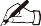 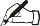 Second HolderSecond HolderSecond Holder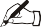 Third HolderThird HolderThird Holder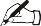 Note : 1) Please submit the same in duplicate for acknowledement.Please fill separate form if name of the DP first holder & name of trading account holder is different.*SMS facility will be enabled if mobile no is provided unless otherwise specifically specified; $ The default option is toshare email address with companies, Please specify in case you want communication from companies/registrar in Paper form.For receiving Statement of Account in electronic form : i. Client must ensure the confidentiality of the password of the email account.ii. Client must promptly inform the Participant if the email address has changed. iii. Client may opt to terminate this facility by giving 10 days prior notice. Similarly, Participant may also terminate this facility by giving 10 days prior notice. iv. All electronic communication shall be sent at the e-mail address regd. with us of the sole/first holder only.Any one Proof required from the following list (self attested) is required for change in master :Note : 1) Please submit the same in duplicate for acknowledement.Please fill separate form if name of the DP first holder & name of trading account holder is different.*SMS facility will be enabled if mobile no is provided unless otherwise specifically specified; $ The default option is toshare email address with companies, Please specify in case you want communication from companies/registrar in Paper form.For receiving Statement of Account in electronic form : i. Client must ensure the confidentiality of the password of the email account.ii. Client must promptly inform the Participant if the email address has changed. iii. Client may opt to terminate this facility by giving 10 days prior notice. Similarly, Participant may also terminate this facility by giving 10 days prior notice. iv. All electronic communication shall be sent at the e-mail address regd. with us of the sole/first holder only.Any one Proof required from the following list (self attested) is required for change in master :Note : 1) Please submit the same in duplicate for acknowledement.Please fill separate form if name of the DP first holder & name of trading account holder is different.*SMS facility will be enabled if mobile no is provided unless otherwise specifically specified; $ The default option is toshare email address with companies, Please specify in case you want communication from companies/registrar in Paper form.For receiving Statement of Account in electronic form : i. Client must ensure the confidentiality of the password of the email account.ii. Client must promptly inform the Participant if the email address has changed. iii. Client may opt to terminate this facility by giving 10 days prior notice. Similarly, Participant may also terminate this facility by giving 10 days prior notice. iv. All electronic communication shall be sent at the e-mail address regd. with us of the sole/first holder only.Any one Proof required from the following list (self attested) is required for change in master :Note : 1) Please submit the same in duplicate for acknowledement.Please fill separate form if name of the DP first holder & name of trading account holder is different.*SMS facility will be enabled if mobile no is provided unless otherwise specifically specified; $ The default option is toshare email address with companies, Please specify in case you want communication from companies/registrar in Paper form.For receiving Statement of Account in electronic form : i. Client must ensure the confidentiality of the password of the email account.ii. Client must promptly inform the Participant if the email address has changed. iii. Client may opt to terminate this facility by giving 10 days prior notice. Similarly, Participant may also terminate this facility by giving 10 days prior notice. iv. All electronic communication shall be sent at the e-mail address regd. with us of the sole/first holder only.Any one Proof required from the following list (self attested) is required for change in master :Note : 1) Please submit the same in duplicate for acknowledement.Please fill separate form if name of the DP first holder & name of trading account holder is different.*SMS facility will be enabled if mobile no is provided unless otherwise specifically specified; $ The default option is toshare email address with companies, Please specify in case you want communication from companies/registrar in Paper form.For receiving Statement of Account in electronic form : i. Client must ensure the confidentiality of the password of the email account.ii. Client must promptly inform the Participant if the email address has changed. iii. Client may opt to terminate this facility by giving 10 days prior notice. Similarly, Participant may also terminate this facility by giving 10 days prior notice. iv. All electronic communication shall be sent at the e-mail address regd. with us of the sole/first holder only.Any one Proof required from the following list (self attested) is required for change in master :Note : 1) Please submit the same in duplicate for acknowledement.Please fill separate form if name of the DP first holder & name of trading account holder is different.*SMS facility will be enabled if mobile no is provided unless otherwise specifically specified; $ The default option is toshare email address with companies, Please specify in case you want communication from companies/registrar in Paper form.For receiving Statement of Account in electronic form : i. Client must ensure the confidentiality of the password of the email account.ii. Client must promptly inform the Participant if the email address has changed. iii. Client may opt to terminate this facility by giving 10 days prior notice. Similarly, Participant may also terminate this facility by giving 10 days prior notice. iv. All electronic communication shall be sent at the e-mail address regd. with us of the sole/first holder only.Any one Proof required from the following list (self attested) is required for change in master :Note : 1) Please submit the same in duplicate for acknowledement.Please fill separate form if name of the DP first holder & name of trading account holder is different.*SMS facility will be enabled if mobile no is provided unless otherwise specifically specified; $ The default option is toshare email address with companies, Please specify in case you want communication from companies/registrar in Paper form.For receiving Statement of Account in electronic form : i. Client must ensure the confidentiality of the password of the email account.ii. Client must promptly inform the Participant if the email address has changed. iii. Client may opt to terminate this facility by giving 10 days prior notice. Similarly, Participant may also terminate this facility by giving 10 days prior notice. iv. All electronic communication shall be sent at the e-mail address regd. with us of the sole/first holder only.Any one Proof required from the following list (self attested) is required for change in master :Note : 1) Please submit the same in duplicate for acknowledement.Please fill separate form if name of the DP first holder & name of trading account holder is different.*SMS facility will be enabled if mobile no is provided unless otherwise specifically specified; $ The default option is toshare email address with companies, Please specify in case you want communication from companies/registrar in Paper form.For receiving Statement of Account in electronic form : i. Client must ensure the confidentiality of the password of the email account.ii. Client must promptly inform the Participant if the email address has changed. iii. Client may opt to terminate this facility by giving 10 days prior notice. Similarly, Participant may also terminate this facility by giving 10 days prior notice. iv. All electronic communication shall be sent at the e-mail address regd. with us of the sole/first holder only.Any one Proof required from the following list (self attested) is required for change in master :Note : 1) Please submit the same in duplicate for acknowledement.Please fill separate form if name of the DP first holder & name of trading account holder is different.*SMS facility will be enabled if mobile no is provided unless otherwise specifically specified; $ The default option is toshare email address with companies, Please specify in case you want communication from companies/registrar in Paper form.For receiving Statement of Account in electronic form : i. Client must ensure the confidentiality of the password of the email account.ii. Client must promptly inform the Participant if the email address has changed. iii. Client may opt to terminate this facility by giving 10 days prior notice. Similarly, Participant may also terminate this facility by giving 10 days prior notice. iv. All electronic communication shall be sent at the e-mail address regd. with us of the sole/first holder only.Any one Proof required from the following list (self attested) is required for change in master :Note : 1) Please submit the same in duplicate for acknowledement.Please fill separate form if name of the DP first holder & name of trading account holder is different.*SMS facility will be enabled if mobile no is provided unless otherwise specifically specified; $ The default option is toshare email address with companies, Please specify in case you want communication from companies/registrar in Paper form.For receiving Statement of Account in electronic form : i. Client must ensure the confidentiality of the password of the email account.ii. Client must promptly inform the Participant if the email address has changed. iii. Client may opt to terminate this facility by giving 10 days prior notice. Similarly, Participant may also terminate this facility by giving 10 days prior notice. iv. All electronic communication shall be sent at the e-mail address regd. with us of the sole/first holder only.Any one Proof required from the following list (self attested) is required for change in master :Note : 1) Please submit the same in duplicate for acknowledement.Please fill separate form if name of the DP first holder & name of trading account holder is different.*SMS facility will be enabled if mobile no is provided unless otherwise specifically specified; $ The default option is toshare email address with companies, Please specify in case you want communication from companies/registrar in Paper form.For receiving Statement of Account in electronic form : i. Client must ensure the confidentiality of the password of the email account.ii. Client must promptly inform the Participant if the email address has changed. iii. Client may opt to terminate this facility by giving 10 days prior notice. Similarly, Participant may also terminate this facility by giving 10 days prior notice. iv. All electronic communication shall be sent at the e-mail address regd. with us of the sole/first holder only.Any one Proof required from the following list (self attested) is required for change in master :Note : 1) Please submit the same in duplicate for acknowledement.Please fill separate form if name of the DP first holder & name of trading account holder is different.*SMS facility will be enabled if mobile no is provided unless otherwise specifically specified; $ The default option is toshare email address with companies, Please specify in case you want communication from companies/registrar in Paper form.For receiving Statement of Account in electronic form : i. Client must ensure the confidentiality of the password of the email account.ii. Client must promptly inform the Participant if the email address has changed. iii. Client may opt to terminate this facility by giving 10 days prior notice. Similarly, Participant may also terminate this facility by giving 10 days prior notice. iv. All electronic communication shall be sent at the e-mail address regd. with us of the sole/first holder only.Any one Proof required from the following list (self attested) is required for change in master :Note : 1) Please submit the same in duplicate for acknowledement.Please fill separate form if name of the DP first holder & name of trading account holder is different.*SMS facility will be enabled if mobile no is provided unless otherwise specifically specified; $ The default option is toshare email address with companies, Please specify in case you want communication from companies/registrar in Paper form.For receiving Statement of Account in electronic form : i. Client must ensure the confidentiality of the password of the email account.ii. Client must promptly inform the Participant if the email address has changed. iii. Client may opt to terminate this facility by giving 10 days prior notice. Similarly, Participant may also terminate this facility by giving 10 days prior notice. iv. All electronic communication shall be sent at the e-mail address regd. with us of the sole/first holder only.Any one Proof required from the following list (self attested) is required for change in master :Note : 1) Please submit the same in duplicate for acknowledement.Please fill separate form if name of the DP first holder & name of trading account holder is different.*SMS facility will be enabled if mobile no is provided unless otherwise specifically specified; $ The default option is toshare email address with companies, Please specify in case you want communication from companies/registrar in Paper form.For receiving Statement of Account in electronic form : i. Client must ensure the confidentiality of the password of the email account.ii. Client must promptly inform the Participant if the email address has changed. iii. Client may opt to terminate this facility by giving 10 days prior notice. Similarly, Participant may also terminate this facility by giving 10 days prior notice. iv. All electronic communication shall be sent at the e-mail address regd. with us of the sole/first holder only.Any one Proof required from the following list (self attested) is required for change in master :Note : 1) Please submit the same in duplicate for acknowledement.Please fill separate form if name of the DP first holder & name of trading account holder is different.*SMS facility will be enabled if mobile no is provided unless otherwise specifically specified; $ The default option is toshare email address with companies, Please specify in case you want communication from companies/registrar in Paper form.For receiving Statement of Account in electronic form : i. Client must ensure the confidentiality of the password of the email account.ii. Client must promptly inform the Participant if the email address has changed. iii. Client may opt to terminate this facility by giving 10 days prior notice. Similarly, Participant may also terminate this facility by giving 10 days prior notice. iv. All electronic communication shall be sent at the e-mail address regd. with us of the sole/first holder only.Any one Proof required from the following list (self attested) is required for change in master :Note : 1) Please submit the same in duplicate for acknowledement.Please fill separate form if name of the DP first holder & name of trading account holder is different.*SMS facility will be enabled if mobile no is provided unless otherwise specifically specified; $ The default option is toshare email address with companies, Please specify in case you want communication from companies/registrar in Paper form.For receiving Statement of Account in electronic form : i. Client must ensure the confidentiality of the password of the email account.ii. Client must promptly inform the Participant if the email address has changed. iii. Client may opt to terminate this facility by giving 10 days prior notice. Similarly, Participant may also terminate this facility by giving 10 days prior notice. iv. All electronic communication shall be sent at the e-mail address regd. with us of the sole/first holder only.Any one Proof required from the following list (self attested) is required for change in master :Note : 1) Please submit the same in duplicate for acknowledement.Please fill separate form if name of the DP first holder & name of trading account holder is different.*SMS facility will be enabled if mobile no is provided unless otherwise specifically specified; $ The default option is toshare email address with companies, Please specify in case you want communication from companies/registrar in Paper form.For receiving Statement of Account in electronic form : i. Client must ensure the confidentiality of the password of the email account.ii. Client must promptly inform the Participant if the email address has changed. iii. Client may opt to terminate this facility by giving 10 days prior notice. Similarly, Participant may also terminate this facility by giving 10 days prior notice. iv. All electronic communication shall be sent at the e-mail address regd. with us of the sole/first holder only.Any one Proof required from the following list (self attested) is required for change in master :Note : 1) Please submit the same in duplicate for acknowledement.Please fill separate form if name of the DP first holder & name of trading account holder is different.*SMS facility will be enabled if mobile no is provided unless otherwise specifically specified; $ The default option is toshare email address with companies, Please specify in case you want communication from companies/registrar in Paper form.For receiving Statement of Account in electronic form : i. Client must ensure the confidentiality of the password of the email account.ii. Client must promptly inform the Participant if the email address has changed. iii. Client may opt to terminate this facility by giving 10 days prior notice. Similarly, Participant may also terminate this facility by giving 10 days prior notice. iv. All electronic communication shall be sent at the e-mail address regd. with us of the sole/first holder only.Any one Proof required from the following list (self attested) is required for change in master :Note : 1) Please submit the same in duplicate for acknowledement.Please fill separate form if name of the DP first holder & name of trading account holder is different.*SMS facility will be enabled if mobile no is provided unless otherwise specifically specified; $ The default option is toshare email address with companies, Please specify in case you want communication from companies/registrar in Paper form.For receiving Statement of Account in electronic form : i. Client must ensure the confidentiality of the password of the email account.ii. Client must promptly inform the Participant if the email address has changed. iii. Client may opt to terminate this facility by giving 10 days prior notice. Similarly, Participant may also terminate this facility by giving 10 days prior notice. iv. All electronic communication shall be sent at the e-mail address regd. with us of the sole/first holder only.Any one Proof required from the following list (self attested) is required for change in master :Note : 1) Please submit the same in duplicate for acknowledement.Please fill separate form if name of the DP first holder & name of trading account holder is different.*SMS facility will be enabled if mobile no is provided unless otherwise specifically specified; $ The default option is toshare email address with companies, Please specify in case you want communication from companies/registrar in Paper form.For receiving Statement of Account in electronic form : i. Client must ensure the confidentiality of the password of the email account.ii. Client must promptly inform the Participant if the email address has changed. iii. Client may opt to terminate this facility by giving 10 days prior notice. Similarly, Participant may also terminate this facility by giving 10 days prior notice. iv. All electronic communication shall be sent at the e-mail address regd. with us of the sole/first holder only.Any one Proof required from the following list (self attested) is required for change in master :Note : 1) Please submit the same in duplicate for acknowledement.Please fill separate form if name of the DP first holder & name of trading account holder is different.*SMS facility will be enabled if mobile no is provided unless otherwise specifically specified; $ The default option is toshare email address with companies, Please specify in case you want communication from companies/registrar in Paper form.For receiving Statement of Account in electronic form : i. Client must ensure the confidentiality of the password of the email account.ii. Client must promptly inform the Participant if the email address has changed. iii. Client may opt to terminate this facility by giving 10 days prior notice. Similarly, Participant may also terminate this facility by giving 10 days prior notice. iv. All electronic communication shall be sent at the e-mail address regd. with us of the sole/first holder only.Any one Proof required from the following list (self attested) is required for change in master :Note : 1) Please submit the same in duplicate for acknowledement.Please fill separate form if name of the DP first holder & name of trading account holder is different.*SMS facility will be enabled if mobile no is provided unless otherwise specifically specified; $ The default option is toshare email address with companies, Please specify in case you want communication from companies/registrar in Paper form.For receiving Statement of Account in electronic form : i. Client must ensure the confidentiality of the password of the email account.ii. Client must promptly inform the Participant if the email address has changed. iii. Client may opt to terminate this facility by giving 10 days prior notice. Similarly, Participant may also terminate this facility by giving 10 days prior notice. iv. All electronic communication shall be sent at the e-mail address regd. with us of the sole/first holder only.Any one Proof required from the following list (self attested) is required for change in master :Note : 1) Please submit the same in duplicate for acknowledement.Please fill separate form if name of the DP first holder & name of trading account holder is different.*SMS facility will be enabled if mobile no is provided unless otherwise specifically specified; $ The default option is toshare email address with companies, Please specify in case you want communication from companies/registrar in Paper form.For receiving Statement of Account in electronic form : i. Client must ensure the confidentiality of the password of the email account.ii. Client must promptly inform the Participant if the email address has changed. iii. Client may opt to terminate this facility by giving 10 days prior notice. Similarly, Participant may also terminate this facility by giving 10 days prior notice. iv. All electronic communication shall be sent at the e-mail address regd. with us of the sole/first holder only.Any one Proof required from the following list (self attested) is required for change in master :Note : 1) Please submit the same in duplicate for acknowledement.Please fill separate form if name of the DP first holder & name of trading account holder is different.*SMS facility will be enabled if mobile no is provided unless otherwise specifically specified; $ The default option is toshare email address with companies, Please specify in case you want communication from companies/registrar in Paper form.For receiving Statement of Account in electronic form : i. Client must ensure the confidentiality of the password of the email account.ii. Client must promptly inform the Participant if the email address has changed. iii. Client may opt to terminate this facility by giving 10 days prior notice. Similarly, Participant may also terminate this facility by giving 10 days prior notice. iv. All electronic communication shall be sent at the e-mail address regd. with us of the sole/first holder only.Any one Proof required from the following list (self attested) is required for change in master :Note : 1) Please submit the same in duplicate for acknowledement.Please fill separate form if name of the DP first holder & name of trading account holder is different.*SMS facility will be enabled if mobile no is provided unless otherwise specifically specified; $ The default option is toshare email address with companies, Please specify in case you want communication from companies/registrar in Paper form.For receiving Statement of Account in electronic form : i. Client must ensure the confidentiality of the password of the email account.ii. Client must promptly inform the Participant if the email address has changed. iii. Client may opt to terminate this facility by giving 10 days prior notice. Similarly, Participant may also terminate this facility by giving 10 days prior notice. iv. All electronic communication shall be sent at the e-mail address regd. with us of the sole/first holder only.Any one Proof required from the following list (self attested) is required for change in master :Note : 1) Please submit the same in duplicate for acknowledement.Please fill separate form if name of the DP first holder & name of trading account holder is different.*SMS facility will be enabled if mobile no is provided unless otherwise specifically specified; $ The default option is toshare email address with companies, Please specify in case you want communication from companies/registrar in Paper form.For receiving Statement of Account in electronic form : i. Client must ensure the confidentiality of the password of the email account.ii. Client must promptly inform the Participant if the email address has changed. iii. Client may opt to terminate this facility by giving 10 days prior notice. Similarly, Participant may also terminate this facility by giving 10 days prior notice. iv. All electronic communication shall be sent at the e-mail address regd. with us of the sole/first holder only.Any one Proof required from the following list (self attested) is required for change in master :Note : 1) Please submit the same in duplicate for acknowledement.Please fill separate form if name of the DP first holder & name of trading account holder is different.*SMS facility will be enabled if mobile no is provided unless otherwise specifically specified; $ The default option is toshare email address with companies, Please specify in case you want communication from companies/registrar in Paper form.For receiving Statement of Account in electronic form : i. Client must ensure the confidentiality of the password of the email account.ii. Client must promptly inform the Participant if the email address has changed. iii. Client may opt to terminate this facility by giving 10 days prior notice. Similarly, Participant may also terminate this facility by giving 10 days prior notice. iv. All electronic communication shall be sent at the e-mail address regd. with us of the sole/first holder only.Any one Proof required from the following list (self attested) is required for change in master :Note : 1) Please submit the same in duplicate for acknowledement.Please fill separate form if name of the DP first holder & name of trading account holder is different.*SMS facility will be enabled if mobile no is provided unless otherwise specifically specified; $ The default option is toshare email address with companies, Please specify in case you want communication from companies/registrar in Paper form.For receiving Statement of Account in electronic form : i. Client must ensure the confidentiality of the password of the email account.ii. Client must promptly inform the Participant if the email address has changed. iii. Client may opt to terminate this facility by giving 10 days prior notice. Similarly, Participant may also terminate this facility by giving 10 days prior notice. iv. All electronic communication shall be sent at the e-mail address regd. with us of the sole/first holder only.Any one Proof required from the following list (self attested) is required for change in master :Note : 1) Please submit the same in duplicate for acknowledement.Please fill separate form if name of the DP first holder & name of trading account holder is different.*SMS facility will be enabled if mobile no is provided unless otherwise specifically specified; $ The default option is toshare email address with companies, Please specify in case you want communication from companies/registrar in Paper form.For receiving Statement of Account in electronic form : i. Client must ensure the confidentiality of the password of the email account.ii. Client must promptly inform the Participant if the email address has changed. iii. Client may opt to terminate this facility by giving 10 days prior notice. Similarly, Participant may also terminate this facility by giving 10 days prior notice. iv. All electronic communication shall be sent at the e-mail address regd. with us of the sole/first holder only.Any one Proof required from the following list (self attested) is required for change in master :Note : 1) Please submit the same in duplicate for acknowledement.Please fill separate form if name of the DP first holder & name of trading account holder is different.*SMS facility will be enabled if mobile no is provided unless otherwise specifically specified; $ The default option is toshare email address with companies, Please specify in case you want communication from companies/registrar in Paper form.For receiving Statement of Account in electronic form : i. Client must ensure the confidentiality of the password of the email account.ii. Client must promptly inform the Participant if the email address has changed. iii. Client may opt to terminate this facility by giving 10 days prior notice. Similarly, Participant may also terminate this facility by giving 10 days prior notice. iv. All electronic communication shall be sent at the e-mail address regd. with us of the sole/first holder only.Any one Proof required from the following list (self attested) is required for change in master :Note : 1) Please submit the same in duplicate for acknowledement.Please fill separate form if name of the DP first holder & name of trading account holder is different.*SMS facility will be enabled if mobile no is provided unless otherwise specifically specified; $ The default option is toshare email address with companies, Please specify in case you want communication from companies/registrar in Paper form.For receiving Statement of Account in electronic form : i. Client must ensure the confidentiality of the password of the email account.ii. Client must promptly inform the Participant if the email address has changed. iii. Client may opt to terminate this facility by giving 10 days prior notice. Similarly, Participant may also terminate this facility by giving 10 days prior notice. iv. All electronic communication shall be sent at the e-mail address regd. with us of the sole/first holder only.Any one Proof required from the following list (self attested) is required for change in master :Note : 1) Please submit the same in duplicate for acknowledement.Please fill separate form if name of the DP first holder & name of trading account holder is different.*SMS facility will be enabled if mobile no is provided unless otherwise specifically specified; $ The default option is toshare email address with companies, Please specify in case you want communication from companies/registrar in Paper form.For receiving Statement of Account in electronic form : i. Client must ensure the confidentiality of the password of the email account.ii. Client must promptly inform the Participant if the email address has changed. iii. Client may opt to terminate this facility by giving 10 days prior notice. Similarly, Participant may also terminate this facility by giving 10 days prior notice. iv. All electronic communication shall be sent at the e-mail address regd. with us of the sole/first holder only.Any one Proof required from the following list (self attested) is required for change in master :Note : 1) Please submit the same in duplicate for acknowledement.Please fill separate form if name of the DP first holder & name of trading account holder is different.*SMS facility will be enabled if mobile no is provided unless otherwise specifically specified; $ The default option is toshare email address with companies, Please specify in case you want communication from companies/registrar in Paper form.For receiving Statement of Account in electronic form : i. Client must ensure the confidentiality of the password of the email account.ii. Client must promptly inform the Participant if the email address has changed. iii. Client may opt to terminate this facility by giving 10 days prior notice. Similarly, Participant may also terminate this facility by giving 10 days prior notice. iv. All electronic communication shall be sent at the e-mail address regd. with us of the sole/first holder only.Any one Proof required from the following list (self attested) is required for change in master :Note : 1) Please submit the same in duplicate for acknowledement.Please fill separate form if name of the DP first holder & name of trading account holder is different.*SMS facility will be enabled if mobile no is provided unless otherwise specifically specified; $ The default option is toshare email address with companies, Please specify in case you want communication from companies/registrar in Paper form.For receiving Statement of Account in electronic form : i. Client must ensure the confidentiality of the password of the email account.ii. Client must promptly inform the Participant if the email address has changed. iii. Client may opt to terminate this facility by giving 10 days prior notice. Similarly, Participant may also terminate this facility by giving 10 days prior notice. iv. All electronic communication shall be sent at the e-mail address regd. with us of the sole/first holder only.Any one Proof required from the following list (self attested) is required for change in master :Note : 1) Please submit the same in duplicate for acknowledement.Please fill separate form if name of the DP first holder & name of trading account holder is different.*SMS facility will be enabled if mobile no is provided unless otherwise specifically specified; $ The default option is toshare email address with companies, Please specify in case you want communication from companies/registrar in Paper form.For receiving Statement of Account in electronic form : i. Client must ensure the confidentiality of the password of the email account.ii. Client must promptly inform the Participant if the email address has changed. iii. Client may opt to terminate this facility by giving 10 days prior notice. Similarly, Participant may also terminate this facility by giving 10 days prior notice. iv. All electronic communication shall be sent at the e-mail address regd. with us of the sole/first holder only.Any one Proof required from the following list (self attested) is required for change in master :Note : 1) Please submit the same in duplicate for acknowledement.Please fill separate form if name of the DP first holder & name of trading account holder is different.*SMS facility will be enabled if mobile no is provided unless otherwise specifically specified; $ The default option is toshare email address with companies, Please specify in case you want communication from companies/registrar in Paper form.For receiving Statement of Account in electronic form : i. Client must ensure the confidentiality of the password of the email account.ii. Client must promptly inform the Participant if the email address has changed. iii. Client may opt to terminate this facility by giving 10 days prior notice. Similarly, Participant may also terminate this facility by giving 10 days prior notice. iv. All electronic communication shall be sent at the e-mail address regd. with us of the sole/first holder only.Any one Proof required from the following list (self attested) is required for change in master :Note : 1) Please submit the same in duplicate for acknowledement.Please fill separate form if name of the DP first holder & name of trading account holder is different.*SMS facility will be enabled if mobile no is provided unless otherwise specifically specified; $ The default option is toshare email address with companies, Please specify in case you want communication from companies/registrar in Paper form.For receiving Statement of Account in electronic form : i. Client must ensure the confidentiality of the password of the email account.ii. Client must promptly inform the Participant if the email address has changed. iii. Client may opt to terminate this facility by giving 10 days prior notice. Similarly, Participant may also terminate this facility by giving 10 days prior notice. iv. All electronic communication shall be sent at the e-mail address regd. with us of the sole/first holder only.Any one Proof required from the following list (self attested) is required for change in master :Note : 1) Please submit the same in duplicate for acknowledement.Please fill separate form if name of the DP first holder & name of trading account holder is different.*SMS facility will be enabled if mobile no is provided unless otherwise specifically specified; $ The default option is toshare email address with companies, Please specify in case you want communication from companies/registrar in Paper form.For receiving Statement of Account in electronic form : i. Client must ensure the confidentiality of the password of the email account.ii. Client must promptly inform the Participant if the email address has changed. iii. Client may opt to terminate this facility by giving 10 days prior notice. Similarly, Participant may also terminate this facility by giving 10 days prior notice. iv. All electronic communication shall be sent at the e-mail address regd. with us of the sole/first holder only.Any one Proof required from the following list (self attested) is required for change in master :Note : 1) Please submit the same in duplicate for acknowledement.Please fill separate form if name of the DP first holder & name of trading account holder is different.*SMS facility will be enabled if mobile no is provided unless otherwise specifically specified; $ The default option is toshare email address with companies, Please specify in case you want communication from companies/registrar in Paper form.For receiving Statement of Account in electronic form : i. Client must ensure the confidentiality of the password of the email account.ii. Client must promptly inform the Participant if the email address has changed. iii. Client may opt to terminate this facility by giving 10 days prior notice. Similarly, Participant may also terminate this facility by giving 10 days prior notice. iv. All electronic communication shall be sent at the e-mail address regd. with us of the sole/first holder only.Any one Proof required from the following list (self attested) is required for change in master :Note : 1) Please submit the same in duplicate for acknowledement.Please fill separate form if name of the DP first holder & name of trading account holder is different.*SMS facility will be enabled if mobile no is provided unless otherwise specifically specified; $ The default option is toshare email address with companies, Please specify in case you want communication from companies/registrar in Paper form.For receiving Statement of Account in electronic form : i. Client must ensure the confidentiality of the password of the email account.ii. Client must promptly inform the Participant if the email address has changed. iii. Client may opt to terminate this facility by giving 10 days prior notice. Similarly, Participant may also terminate this facility by giving 10 days prior notice. iv. All electronic communication shall be sent at the e-mail address regd. with us of the sole/first holder only.Any one Proof required from the following list (self attested) is required for change in master :Note : 1) Please submit the same in duplicate for acknowledement.Please fill separate form if name of the DP first holder & name of trading account holder is different.*SMS facility will be enabled if mobile no is provided unless otherwise specifically specified; $ The default option is toshare email address with companies, Please specify in case you want communication from companies/registrar in Paper form.For receiving Statement of Account in electronic form : i. Client must ensure the confidentiality of the password of the email account.ii. Client must promptly inform the Participant if the email address has changed. iii. Client may opt to terminate this facility by giving 10 days prior notice. Similarly, Participant may also terminate this facility by giving 10 days prior notice. iv. All electronic communication shall be sent at the e-mail address regd. with us of the sole/first holder only.Any one Proof required from the following list (self attested) is required for change in master :Note : 1) Please submit the same in duplicate for acknowledement.Please fill separate form if name of the DP first holder & name of trading account holder is different.*SMS facility will be enabled if mobile no is provided unless otherwise specifically specified; $ The default option is toshare email address with companies, Please specify in case you want communication from companies/registrar in Paper form.For receiving Statement of Account in electronic form : i. Client must ensure the confidentiality of the password of the email account.ii. Client must promptly inform the Participant if the email address has changed. iii. Client may opt to terminate this facility by giving 10 days prior notice. Similarly, Participant may also terminate this facility by giving 10 days prior notice. iv. All electronic communication shall be sent at the e-mail address regd. with us of the sole/first holder only.Any one Proof required from the following list (self attested) is required for change in master :Note : 1) Please submit the same in duplicate for acknowledement.Please fill separate form if name of the DP first holder & name of trading account holder is different.*SMS facility will be enabled if mobile no is provided unless otherwise specifically specified; $ The default option is toshare email address with companies, Please specify in case you want communication from companies/registrar in Paper form.For receiving Statement of Account in electronic form : i. Client must ensure the confidentiality of the password of the email account.ii. Client must promptly inform the Participant if the email address has changed. iii. Client may opt to terminate this facility by giving 10 days prior notice. Similarly, Participant may also terminate this facility by giving 10 days prior notice. iv. All electronic communication shall be sent at the e-mail address regd. with us of the sole/first holder only.Any one Proof required from the following list (self attested) is required for change in master :Note : 1) Please submit the same in duplicate for acknowledement.Please fill separate form if name of the DP first holder & name of trading account holder is different.*SMS facility will be enabled if mobile no is provided unless otherwise specifically specified; $ The default option is toshare email address with companies, Please specify in case you want communication from companies/registrar in Paper form.For receiving Statement of Account in electronic form : i. Client must ensure the confidentiality of the password of the email account.ii. Client must promptly inform the Participant if the email address has changed. iii. Client may opt to terminate this facility by giving 10 days prior notice. Similarly, Participant may also terminate this facility by giving 10 days prior notice. iv. All electronic communication shall be sent at the e-mail address regd. with us of the sole/first holder only.Any one Proof required from the following list (self attested) is required for change in master :Note : 1) Please submit the same in duplicate for acknowledement.Please fill separate form if name of the DP first holder & name of trading account holder is different.*SMS facility will be enabled if mobile no is provided unless otherwise specifically specified; $ The default option is toshare email address with companies, Please specify in case you want communication from companies/registrar in Paper form.For receiving Statement of Account in electronic form : i. Client must ensure the confidentiality of the password of the email account.ii. Client must promptly inform the Participant if the email address has changed. iii. Client may opt to terminate this facility by giving 10 days prior notice. Similarly, Participant may also terminate this facility by giving 10 days prior notice. iv. All electronic communication shall be sent at the e-mail address regd. with us of the sole/first holder only.Any one Proof required from the following list (self attested) is required for change in master :Aadhaar Updation : Self certified copy of Aadhaar Card, For joint holdings, the request must be signed by the holders whose Aadhaar is being updated.Aadhaar Updation : Self certified copy of Aadhaar Card, For joint holdings, the request must be signed by the holders whose Aadhaar is being updated.Aadhaar Updation : Self certified copy of Aadhaar Card, For joint holdings, the request must be signed by the holders whose Aadhaar is being updated.Aadhaar Updation : Self certified copy of Aadhaar Card, For joint holdings, the request must be signed by the holders whose Aadhaar is being updated.Aadhaar Updation : Self certified copy of Aadhaar Card, For joint holdings, the request must be signed by the holders whose Aadhaar is being updated.Aadhaar Updation : Self certified copy of Aadhaar Card, For joint holdings, the request must be signed by the holders whose Aadhaar is being updated.Aadhaar Updation : Self certified copy of Aadhaar Card, For joint holdings, the request must be signed by the holders whose Aadhaar is being updated.Aadhaar Updation : Self certified copy of Aadhaar Card, For joint holdings, the request must be signed by the holders whose Aadhaar is being updated.Aadhaar Updation : Self certified copy of Aadhaar Card, For joint holdings, the request must be signed by the holders whose Aadhaar is being updated.Aadhaar Updation : Self certified copy of Aadhaar Card, For joint holdings, the request must be signed by the holders whose Aadhaar is being updated.Aadhaar Updation : Self certified copy of Aadhaar Card, For joint holdings, the request must be signed by the holders whose Aadhaar is being updated.Aadhaar Updation : Self certified copy of Aadhaar Card, For joint holdings, the request must be signed by the holders whose Aadhaar is being updated.Aadhaar Updation : Self certified copy of Aadhaar Card, For joint holdings, the request must be signed by the holders whose Aadhaar is being updated.Aadhaar Updation : Self certified copy of Aadhaar Card, For joint holdings, the request must be signed by the holders whose Aadhaar is being updated.Aadhaar Updation : Self certified copy of Aadhaar Card, For joint holdings, the request must be signed by the holders whose Aadhaar is being updated.Aadhaar Updation : Self certified copy of Aadhaar Card, For joint holdings, the request must be signed by the holders whose Aadhaar is being updated.Aadhaar Updation : Self certified copy of Aadhaar Card, For joint holdings, the request must be signed by the holders whose Aadhaar is being updated.Aadhaar Updation : Self certified copy of Aadhaar Card, For joint holdings, the request must be signed by the holders whose Aadhaar is being updated.Aadhaar Updation : Self certified copy of Aadhaar Card, For joint holdings, the request must be signed by the holders whose Aadhaar is being updated.Aadhaar Updation : Self certified copy of Aadhaar Card, For joint holdings, the request must be signed by the holders whose Aadhaar is being updated.Aadhaar Updation : Self certified copy of Aadhaar Card, For joint holdings, the request must be signed by the holders whose Aadhaar is being updated.Aadhaar Updation : Self certified copy of Aadhaar Card, For joint holdings, the request must be signed by the holders whose Aadhaar is being updated.Aadhaar Updation : Self certified copy of Aadhaar Card, For joint holdings, the request must be signed by the holders whose Aadhaar is being updated.Aadhaar Updation : Self certified copy of Aadhaar Card, For joint holdings, the request must be signed by the holders whose Aadhaar is being updated.Aadhaar Updation : Self certified copy of Aadhaar Card, For joint holdings, the request must be signed by the holders whose Aadhaar is being updated.Aadhaar Updation : Self certified copy of Aadhaar Card, For joint holdings, the request must be signed by the holders whose Aadhaar is being updated.Aadhaar Updation : Self certified copy of Aadhaar Card, For joint holdings, the request must be signed by the holders whose Aadhaar is being updated.Aadhaar Updation : Self certified copy of Aadhaar Card, For joint holdings, the request must be signed by the holders whose Aadhaar is being updated.Aadhaar Updation : Self certified copy of Aadhaar Card, For joint holdings, the request must be signed by the holders whose Aadhaar is being updated.Aadhaar Updation : Self certified copy of Aadhaar Card, For joint holdings, the request must be signed by the holders whose Aadhaar is being updated.Aadhaar Updation : Self certified copy of Aadhaar Card, For joint holdings, the request must be signed by the holders whose Aadhaar is being updated.Aadhaar Updation : Self certified copy of Aadhaar Card, For joint holdings, the request must be signed by the holders whose Aadhaar is being updated.Aadhaar Updation : Self certified copy of Aadhaar Card, For joint holdings, the request must be signed by the holders whose Aadhaar is being updated.Aadhaar Updation : Self certified copy of Aadhaar Card, For joint holdings, the request must be signed by the holders whose Aadhaar is being updated.Aadhaar Updation : Self certified copy of Aadhaar Card, For joint holdings, the request must be signed by the holders whose Aadhaar is being updated.Aadhaar Updation : Self certified copy of Aadhaar Card, For joint holdings, the request must be signed by the holders whose Aadhaar is being updated.Aadhaar Updation : Self certified copy of Aadhaar Card, For joint holdings, the request must be signed by the holders whose Aadhaar is being updated.Aadhaar Updation : Self certified copy of Aadhaar Card, For joint holdings, the request must be signed by the holders whose Aadhaar is being updated.Aadhaar Updation : Self certified copy of Aadhaar Card, For joint holdings, the request must be signed by the holders whose Aadhaar is being updated.Aadhaar Updation : Self certified copy of Aadhaar Card, For joint holdings, the request must be signed by the holders whose Aadhaar is being updated.Aadhaar Updation : Self certified copy of Aadhaar Card, For joint holdings, the request must be signed by the holders whose Aadhaar is being updated.Aadhaar Updation : Self certified copy of Aadhaar Card, For joint holdings, the request must be signed by the holders whose Aadhaar is being updated.Aadhaar Updation : Self certified copy of Aadhaar Card, For joint holdings, the request must be signed by the holders whose Aadhaar is being updated.Aadhaar Updation : Self certified copy of Aadhaar Card, For joint holdings, the request must be signed by the holders whose Aadhaar is being updated.Aadhaar Updation : Self certified copy of Aadhaar Card, For joint holdings, the request must be signed by the holders whose Aadhaar is being updated.Address Details : KYC form alongwith self-attested copy of PAN Card and New Address proof such as copy of Ration Card, Aadhaar Card, Passport, Voter ID Card, Driving License, Bank Passbook, Electricity Bill /Landline Telephone Bill (not more than two months).Address Details : KYC form alongwith self-attested copy of PAN Card and New Address proof such as copy of Ration Card, Aadhaar Card, Passport, Voter ID Card, Driving License, Bank Passbook, Electricity Bill /Landline Telephone Bill (not more than two months).Address Details : KYC form alongwith self-attested copy of PAN Card and New Address proof such as copy of Ration Card, Aadhaar Card, Passport, Voter ID Card, Driving License, Bank Passbook, Electricity Bill /Landline Telephone Bill (not more than two months).Address Details : KYC form alongwith self-attested copy of PAN Card and New Address proof such as copy of Ration Card, Aadhaar Card, Passport, Voter ID Card, Driving License, Bank Passbook, Electricity Bill /Landline Telephone Bill (not more than two months).Address Details : KYC form alongwith self-attested copy of PAN Card and New Address proof such as copy of Ration Card, Aadhaar Card, Passport, Voter ID Card, Driving License, Bank Passbook, Electricity Bill /Landline Telephone Bill (not more than two months).Address Details : KYC form alongwith self-attested copy of PAN Card and New Address proof such as copy of Ration Card, Aadhaar Card, Passport, Voter ID Card, Driving License, Bank Passbook, Electricity Bill /Landline Telephone Bill (not more than two months).Address Details : KYC form alongwith self-attested copy of PAN Card and New Address proof such as copy of Ration Card, Aadhaar Card, Passport, Voter ID Card, Driving License, Bank Passbook, Electricity Bill /Landline Telephone Bill (not more than two months).Address Details : KYC form alongwith self-attested copy of PAN Card and New Address proof such as copy of Ration Card, Aadhaar Card, Passport, Voter ID Card, Driving License, Bank Passbook, Electricity Bill /Landline Telephone Bill (not more than two months).Address Details : KYC form alongwith self-attested copy of PAN Card and New Address proof such as copy of Ration Card, Aadhaar Card, Passport, Voter ID Card, Driving License, Bank Passbook, Electricity Bill /Landline Telephone Bill (not more than two months).Address Details : KYC form alongwith self-attested copy of PAN Card and New Address proof such as copy of Ration Card, Aadhaar Card, Passport, Voter ID Card, Driving License, Bank Passbook, Electricity Bill /Landline Telephone Bill (not more than two months).Address Details : KYC form alongwith self-attested copy of PAN Card and New Address proof such as copy of Ration Card, Aadhaar Card, Passport, Voter ID Card, Driving License, Bank Passbook, Electricity Bill /Landline Telephone Bill (not more than two months).Address Details : KYC form alongwith self-attested copy of PAN Card and New Address proof such as copy of Ration Card, Aadhaar Card, Passport, Voter ID Card, Driving License, Bank Passbook, Electricity Bill /Landline Telephone Bill (not more than two months).Address Details : KYC form alongwith self-attested copy of PAN Card and New Address proof such as copy of Ration Card, Aadhaar Card, Passport, Voter ID Card, Driving License, Bank Passbook, Electricity Bill /Landline Telephone Bill (not more than two months).Address Details : KYC form alongwith self-attested copy of PAN Card and New Address proof such as copy of Ration Card, Aadhaar Card, Passport, Voter ID Card, Driving License, Bank Passbook, Electricity Bill /Landline Telephone Bill (not more than two months).Address Details : KYC form alongwith self-attested copy of PAN Card and New Address proof such as copy of Ration Card, Aadhaar Card, Passport, Voter ID Card, Driving License, Bank Passbook, Electricity Bill /Landline Telephone Bill (not more than two months).Address Details : KYC form alongwith self-attested copy of PAN Card and New Address proof such as copy of Ration Card, Aadhaar Card, Passport, Voter ID Card, Driving License, Bank Passbook, Electricity Bill /Landline Telephone Bill (not more than two months).Address Details : KYC form alongwith self-attested copy of PAN Card and New Address proof such as copy of Ration Card, Aadhaar Card, Passport, Voter ID Card, Driving License, Bank Passbook, Electricity Bill /Landline Telephone Bill (not more than two months).Address Details : KYC form alongwith self-attested copy of PAN Card and New Address proof such as copy of Ration Card, Aadhaar Card, Passport, Voter ID Card, Driving License, Bank Passbook, Electricity Bill /Landline Telephone Bill (not more than two months).Address Details : KYC form alongwith self-attested copy of PAN Card and New Address proof such as copy of Ration Card, Aadhaar Card, Passport, Voter ID Card, Driving License, Bank Passbook, Electricity Bill /Landline Telephone Bill (not more than two months).Address Details : KYC form alongwith self-attested copy of PAN Card and New Address proof such as copy of Ration Card, Aadhaar Card, Passport, Voter ID Card, Driving License, Bank Passbook, Electricity Bill /Landline Telephone Bill (not more than two months).Address Details : KYC form alongwith self-attested copy of PAN Card and New Address proof such as copy of Ration Card, Aadhaar Card, Passport, Voter ID Card, Driving License, Bank Passbook, Electricity Bill /Landline Telephone Bill (not more than two months).Address Details : KYC form alongwith self-attested copy of PAN Card and New Address proof such as copy of Ration Card, Aadhaar Card, Passport, Voter ID Card, Driving License, Bank Passbook, Electricity Bill /Landline Telephone Bill (not more than two months).Address Details : KYC form alongwith self-attested copy of PAN Card and New Address proof such as copy of Ration Card, Aadhaar Card, Passport, Voter ID Card, Driving License, Bank Passbook, Electricity Bill /Landline Telephone Bill (not more than two months).Address Details : KYC form alongwith self-attested copy of PAN Card and New Address proof such as copy of Ration Card, Aadhaar Card, Passport, Voter ID Card, Driving License, Bank Passbook, Electricity Bill /Landline Telephone Bill (not more than two months).Address Details : KYC form alongwith self-attested copy of PAN Card and New Address proof such as copy of Ration Card, Aadhaar Card, Passport, Voter ID Card, Driving License, Bank Passbook, Electricity Bill /Landline Telephone Bill (not more than two months).Address Details : KYC form alongwith self-attested copy of PAN Card and New Address proof such as copy of Ration Card, Aadhaar Card, Passport, Voter ID Card, Driving License, Bank Passbook, Electricity Bill /Landline Telephone Bill (not more than two months).Address Details : KYC form alongwith self-attested copy of PAN Card and New Address proof such as copy of Ration Card, Aadhaar Card, Passport, Voter ID Card, Driving License, Bank Passbook, Electricity Bill /Landline Telephone Bill (not more than two months).Address Details : KYC form alongwith self-attested copy of PAN Card and New Address proof such as copy of Ration Card, Aadhaar Card, Passport, Voter ID Card, Driving License, Bank Passbook, Electricity Bill /Landline Telephone Bill (not more than two months).Address Details : KYC form alongwith self-attested copy of PAN Card and New Address proof such as copy of Ration Card, Aadhaar Card, Passport, Voter ID Card, Driving License, Bank Passbook, Electricity Bill /Landline Telephone Bill (not more than two months).Address Details : KYC form alongwith self-attested copy of PAN Card and New Address proof such as copy of Ration Card, Aadhaar Card, Passport, Voter ID Card, Driving License, Bank Passbook, Electricity Bill /Landline Telephone Bill (not more than two months).Address Details : KYC form alongwith self-attested copy of PAN Card and New Address proof such as copy of Ration Card, Aadhaar Card, Passport, Voter ID Card, Driving License, Bank Passbook, Electricity Bill /Landline Telephone Bill (not more than two months).Address Details : KYC form alongwith self-attested copy of PAN Card and New Address proof such as copy of Ration Card, Aadhaar Card, Passport, Voter ID Card, Driving License, Bank Passbook, Electricity Bill /Landline Telephone Bill (not more than two months).Address Details : KYC form alongwith self-attested copy of PAN Card and New Address proof such as copy of Ration Card, Aadhaar Card, Passport, Voter ID Card, Driving License, Bank Passbook, Electricity Bill /Landline Telephone Bill (not more than two months).Address Details : KYC form alongwith self-attested copy of PAN Card and New Address proof such as copy of Ration Card, Aadhaar Card, Passport, Voter ID Card, Driving License, Bank Passbook, Electricity Bill /Landline Telephone Bill (not more than two months).Address Details : KYC form alongwith self-attested copy of PAN Card and New Address proof such as copy of Ration Card, Aadhaar Card, Passport, Voter ID Card, Driving License, Bank Passbook, Electricity Bill /Landline Telephone Bill (not more than two months).Address Details : KYC form alongwith self-attested copy of PAN Card and New Address proof such as copy of Ration Card, Aadhaar Card, Passport, Voter ID Card, Driving License, Bank Passbook, Electricity Bill /Landline Telephone Bill (not more than two months).Address Details : KYC form alongwith self-attested copy of PAN Card and New Address proof such as copy of Ration Card, Aadhaar Card, Passport, Voter ID Card, Driving License, Bank Passbook, Electricity Bill /Landline Telephone Bill (not more than two months).Address Details : KYC form alongwith self-attested copy of PAN Card and New Address proof such as copy of Ration Card, Aadhaar Card, Passport, Voter ID Card, Driving License, Bank Passbook, Electricity Bill /Landline Telephone Bill (not more than two months).Address Details : KYC form alongwith self-attested copy of PAN Card and New Address proof such as copy of Ration Card, Aadhaar Card, Passport, Voter ID Card, Driving License, Bank Passbook, Electricity Bill /Landline Telephone Bill (not more than two months).Address Details : KYC form alongwith self-attested copy of PAN Card and New Address proof such as copy of Ration Card, Aadhaar Card, Passport, Voter ID Card, Driving License, Bank Passbook, Electricity Bill /Landline Telephone Bill (not more than two months).Address Details : KYC form alongwith self-attested copy of PAN Card and New Address proof such as copy of Ration Card, Aadhaar Card, Passport, Voter ID Card, Driving License, Bank Passbook, Electricity Bill /Landline Telephone Bill (not more than two months).Address Details : KYC form alongwith self-attested copy of PAN Card and New Address proof such as copy of Ration Card, Aadhaar Card, Passport, Voter ID Card, Driving License, Bank Passbook, Electricity Bill /Landline Telephone Bill (not more than two months).Address Details : KYC form alongwith self-attested copy of PAN Card and New Address proof such as copy of Ration Card, Aadhaar Card, Passport, Voter ID Card, Driving License, Bank Passbook, Electricity Bill /Landline Telephone Bill (not more than two months).Address Details : KYC form alongwith self-attested copy of PAN Card and New Address proof such as copy of Ration Card, Aadhaar Card, Passport, Voter ID Card, Driving License, Bank Passbook, Electricity Bill /Landline Telephone Bill (not more than two months).Address Details : KYC form alongwith self-attested copy of PAN Card and New Address proof such as copy of Ration Card, Aadhaar Card, Passport, Voter ID Card, Driving License, Bank Passbook, Electricity Bill /Landline Telephone Bill (not more than two months).Bank Details :	Copy of cheque with name printed, copy of bank passbook, copy of bank statement of accounts duly attested by bank authorities and not older than four months with cancelled cheque.Bank Details :	Copy of cheque with name printed, copy of bank passbook, copy of bank statement of accounts duly attested by bank authorities and not older than four months with cancelled cheque.Bank Details :	Copy of cheque with name printed, copy of bank passbook, copy of bank statement of accounts duly attested by bank authorities and not older than four months with cancelled cheque.Bank Details :	Copy of cheque with name printed, copy of bank passbook, copy of bank statement of accounts duly attested by bank authorities and not older than four months with cancelled cheque.Bank Details :	Copy of cheque with name printed, copy of bank passbook, copy of bank statement of accounts duly attested by bank authorities and not older than four months with cancelled cheque.Bank Details :	Copy of cheque with name printed, copy of bank passbook, copy of bank statement of accounts duly attested by bank authorities and not older than four months with cancelled cheque.Bank Details :	Copy of cheque with name printed, copy of bank passbook, copy of bank statement of accounts duly attested by bank authorities and not older than four months with cancelled cheque.Bank Details :	Copy of cheque with name printed, copy of bank passbook, copy of bank statement of accounts duly attested by bank authorities and not older than four months with cancelled cheque.Bank Details :	Copy of cheque with name printed, copy of bank passbook, copy of bank statement of accounts duly attested by bank authorities and not older than four months with cancelled cheque.Bank Details :	Copy of cheque with name printed, copy of bank passbook, copy of bank statement of accounts duly attested by bank authorities and not older than four months with cancelled cheque.Bank Details :	Copy of cheque with name printed, copy of bank passbook, copy of bank statement of accounts duly attested by bank authorities and not older than four months with cancelled cheque.Bank Details :	Copy of cheque with name printed, copy of bank passbook, copy of bank statement of accounts duly attested by bank authorities and not older than four months with cancelled cheque.Bank Details :	Copy of cheque with name printed, copy of bank passbook, copy of bank statement of accounts duly attested by bank authorities and not older than four months with cancelled cheque.Bank Details :	Copy of cheque with name printed, copy of bank passbook, copy of bank statement of accounts duly attested by bank authorities and not older than four months with cancelled cheque.Bank Details :	Copy of cheque with name printed, copy of bank passbook, copy of bank statement of accounts duly attested by bank authorities and not older than four months with cancelled cheque.Bank Details :	Copy of cheque with name printed, copy of bank passbook, copy of bank statement of accounts duly attested by bank authorities and not older than four months with cancelled cheque.Bank Details :	Copy of cheque with name printed, copy of bank passbook, copy of bank statement of accounts duly attested by bank authorities and not older than four months with cancelled cheque.Bank Details :	Copy of cheque with name printed, copy of bank passbook, copy of bank statement of accounts duly attested by bank authorities and not older than four months with cancelled cheque.Bank Details :	Copy of cheque with name printed, copy of bank passbook, copy of bank statement of accounts duly attested by bank authorities and not older than four months with cancelled cheque.Bank Details :	Copy of cheque with name printed, copy of bank passbook, copy of bank statement of accounts duly attested by bank authorities and not older than four months with cancelled cheque.Bank Details :	Copy of cheque with name printed, copy of bank passbook, copy of bank statement of accounts duly attested by bank authorities and not older than four months with cancelled cheque.Bank Details :	Copy of cheque with name printed, copy of bank passbook, copy of bank statement of accounts duly attested by bank authorities and not older than four months with cancelled cheque.Bank Details :	Copy of cheque with name printed, copy of bank passbook, copy of bank statement of accounts duly attested by bank authorities and not older than four months with cancelled cheque.Bank Details :	Copy of cheque with name printed, copy of bank passbook, copy of bank statement of accounts duly attested by bank authorities and not older than four months with cancelled cheque.Bank Details :	Copy of cheque with name printed, copy of bank passbook, copy of bank statement of accounts duly attested by bank authorities and not older than four months with cancelled cheque.Bank Details :	Copy of cheque with name printed, copy of bank passbook, copy of bank statement of accounts duly attested by bank authorities and not older than four months with cancelled cheque.Bank Details :	Copy of cheque with name printed, copy of bank passbook, copy of bank statement of accounts duly attested by bank authorities and not older than four months with cancelled cheque.Bank Details :	Copy of cheque with name printed, copy of bank passbook, copy of bank statement of accounts duly attested by bank authorities and not older than four months with cancelled cheque.Bank Details :	Copy of cheque with name printed, copy of bank passbook, copy of bank statement of accounts duly attested by bank authorities and not older than four months with cancelled cheque.Bank Details :	Copy of cheque with name printed, copy of bank passbook, copy of bank statement of accounts duly attested by bank authorities and not older than four months with cancelled cheque.Bank Details :	Copy of cheque with name printed, copy of bank passbook, copy of bank statement of accounts duly attested by bank authorities and not older than four months with cancelled cheque.Bank Details :	Copy of cheque with name printed, copy of bank passbook, copy of bank statement of accounts duly attested by bank authorities and not older than four months with cancelled cheque.Bank Details :	Copy of cheque with name printed, copy of bank passbook, copy of bank statement of accounts duly attested by bank authorities and not older than four months with cancelled cheque.Bank Details :	Copy of cheque with name printed, copy of bank passbook, copy of bank statement of accounts duly attested by bank authorities and not older than four months with cancelled cheque.Bank Details :	Copy of cheque with name printed, copy of bank passbook, copy of bank statement of accounts duly attested by bank authorities and not older than four months with cancelled cheque.Bank Details :	Copy of cheque with name printed, copy of bank passbook, copy of bank statement of accounts duly attested by bank authorities and not older than four months with cancelled cheque.Bank Details :	Copy of cheque with name printed, copy of bank passbook, copy of bank statement of accounts duly attested by bank authorities and not older than four months with cancelled cheque.Bank Details :	Copy of cheque with name printed, copy of bank passbook, copy of bank statement of accounts duly attested by bank authorities and not older than four months with cancelled cheque.Bank Details :	Copy of cheque with name printed, copy of bank passbook, copy of bank statement of accounts duly attested by bank authorities and not older than four months with cancelled cheque.Bank Details :	Copy of cheque with name printed, copy of bank passbook, copy of bank statement of accounts duly attested by bank authorities and not older than four months with cancelled cheque.Bank Details :	Copy of cheque with name printed, copy of bank passbook, copy of bank statement of accounts duly attested by bank authorities and not older than four months with cancelled cheque.Bank Details :	Copy of cheque with name printed, copy of bank passbook, copy of bank statement of accounts duly attested by bank authorities and not older than four months with cancelled cheque.Bank Details :	Copy of cheque with name printed, copy of bank passbook, copy of bank statement of accounts duly attested by bank authorities and not older than four months with cancelled cheque.Bank Details :	Copy of cheque with name printed, copy of bank passbook, copy of bank statement of accounts duly attested by bank authorities and not older than four months with cancelled cheque.Bank Details :	Copy of cheque with name printed, copy of bank passbook, copy of bank statement of accounts duly attested by bank authorities and not older than four months with cancelled cheque.